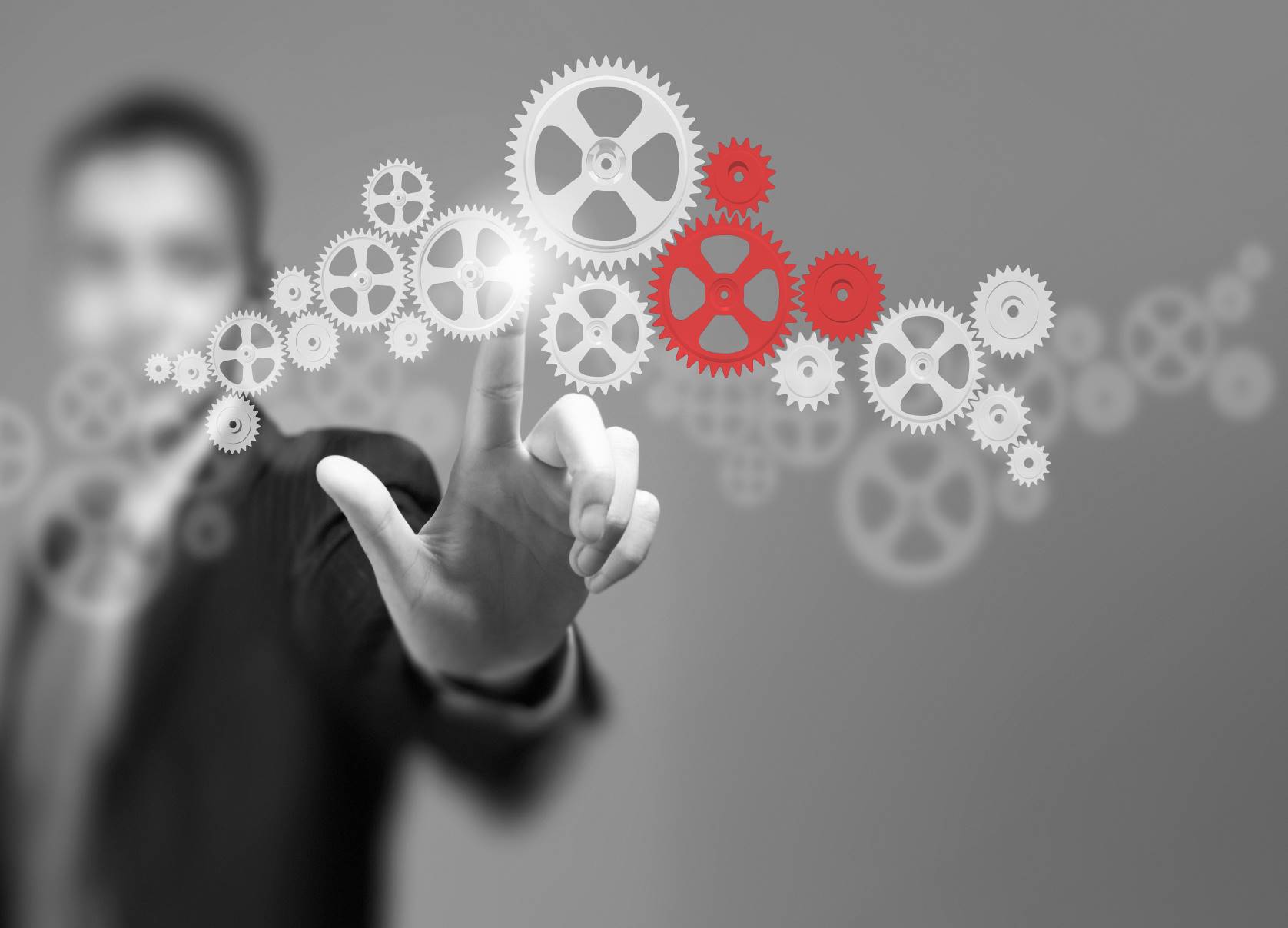 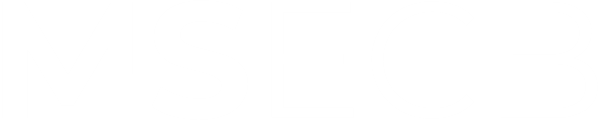 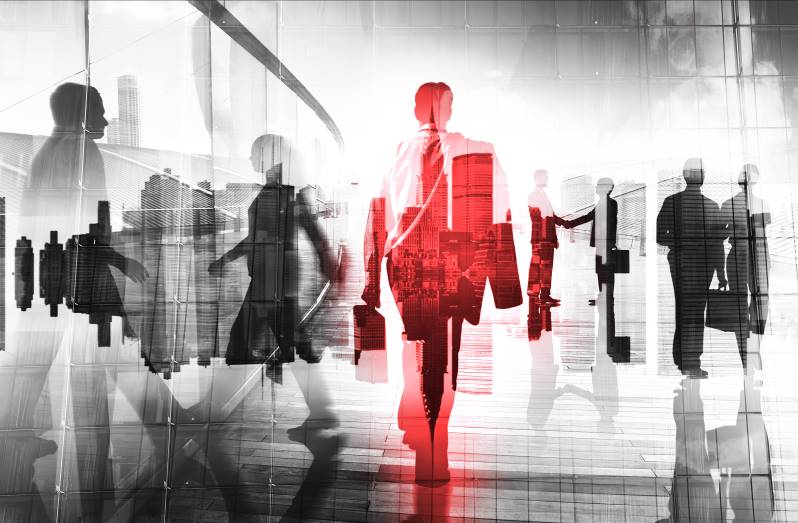 DISTRIBUTIONThe content of this report must not be disclosed to a third party without the agreement of the MSECB Client.DISCLAIMERThis report has been prepared by MSECB in respect of a Client's application for assessment by MSECB. The purpose of the report is to verify the Client's conformance with the management system standard(s) or other criteria specified. The content of this report applies only to matters, which were evident to MSECB at the time of the audit within the audit scope. MSECB does not warrant or otherwise comment upon the suitability of the contents of the report or the certificate for any particular purpose or use. MSECB accepts no liability whatsoever for consequences to, or actions taken by, third parties as a result of or in reliance upon information contained in this report or certificate.This audit is based on a sampling process of the available information and the auditors nor MSECB can guarantee that all, if any, non-conformities have been discovered.1.	Audit information	41.1.	Organization information	41.2.	Audit information	41.3.	Audit Scope	42.	Audit preparation and methodology	42.1.	Audit objectives	42.2.	Audit criteria	42.3.	Audit methodology	42.4.	Previous audit results	42.5.	Audit planning	42.6.	Key people interviewed	42.7.	MSECB complaint and appeal process	43.	Significant audit trails followed	44.	Audit findings	44.1.	Audit finding definition	44.2.	Major nonconformities (see also Annex A)	44.3.	Minor nonconformities (see also Annex A)	44.4.	Observations	44.5.	Opportunities for improvement	44.6.	Agreed follow-up activities	44.7.	Uncertainty / obstacles that could affect the reliability of audit conclusions	44.8.	Unresolved diverging opinions between the audit team & auditee	45.	Audit conclusions and audit recommendation	45.1.	System management conformance and capability	45.2.	Audit conclusions	45.3.	Recommendation	46.	Annex A: Nonconformity report	46.1.	Nonconformity Report	47.	Annex B: Certification Information	48.	Annex C: Surveillance Plan	4Place, and DateTo Mr. John Smith (example)Organization NameI have audited the Management System (MS) of Company ABC (Organization Name) from May 12th to May 15th 2017. The main objective of this audit was to assess if the MS has been successfully implemented and effecticve, as well as to evaluate the conformance of the organization to the ISO/IEC 27001:2013, ISO/IEC 27701:2019 and ISO/IEC 27017:2015 requirements. Based on these assessments and evaluations, a decision has been made whether or not to recommend your organization for certification against ISO/IEC 27001:2013, ISO/IEC 27701:2019 and ISO/IEC 27017:2015.The audit team has conducted the audit based on the organization’s defined processes in correspondence with the audit plan. The audit conducted by a professional team was a process-based audit with a focus on the significant aspects, risks and objectives. The audit was conducted in accordance with the ISO 19011 and ISO 17021 standards, which are accepted worldwide. Those standards require our audit team to plan and perform the audit in order to acquire reasonable assurance whether your company’s management system is effective and all requirements of ISO/IEC 27001:2013, ISO/IEC 27701:2019 and ISO/IEC 27017:2015 have been met.During the course of the audit process, the management system has proven overall conformity with the requirements of the standard. The audit team has concluded that your organization has established and preserved its management system according to the requirements of the standard and proved the ability of the system to consistently achieve the approved requirements for the services within the scope of your organization and also on your organization’s policy and objectives.The conformance level with the standard can still be improved despite the fact that no nonconformities or only one nonconformity has been found during the audit. This was a sample based audit. Nonconformities and other opportunities for improvement can still be found in the audited and non-audited areas.Referring to the results of the audit process and the demonstration of the organization’s development and maturity, the audit team recommends that your organization’s management system should be certified to ISO/IEC 27001:2013, ISO/IEC 27701:2019 and ISO/IEC 27017:2015.Name SurnameAudit team LeaderAudit informationOrganization informationAudit informationAudit ScopeAudit preparation and methodologyAudit objectivesThe main purpose of this audit is to evaluate the implementation and effectiveness of the Information Security Management (ISMS) and Privacy Information Management including evaluation of conformity to the requirements of ISO/IEC 27001:2013, ISO/IEC 27701:2019 and ISO/IEC 27017:2015.The specific objectives of this audit are to confirm that:           The organization has determined the boundaries and applicability of the MS in scope;The management system conforms with all the requirements of the audit standards;The management system conforms with all applicable legal and regulatory requirements;The management system is capable of achieving the organization’s policies objectivesThe organization has established, implemented, maintained and continually improved its MS, including the processes needed and their interactions, in accordance with the requirements of the ISO/IEC 27001:2013, ISO/IEC 27701:2019 and ISO/IEC 27017:2015.Audit criteriaThe audit criteria (set of requirements) for this audit are all normative clauses of ISO/IEC 27001:2013, ISO/IEC 27701:2019 and ISO/IEC 27017:2015.Clause 4 – Context of the organization Clause 5 – Leadership/PIMS-specific requirements related to ISO/IEC 27001Clause 6 – Planning/PIMS-specific guidance related to ISO/IEC 27002Clause 7 – Support/Additional ISO/IEC 27002 guidance for PII controllersClause 8 – Operation/Operation of the service management system/Additional ISO/IEC 27002 guidance for PII processorsClause 9 – Performance EvaluationClause 10 – Improvement Annex A – Control objectives and controls/PIMS-specific reference control objectives and controls (PII Controllers)Annex B – PIMS-specific reference control objectives and controls (PII Processors)11 – Additional requirementsUse of logo and trademarkList of documents included in the audited MSAudit methodology[Please explain the methodology used by the audit team to perform this audit, similar to the sample below]The audit team has conducted a process-based audit focusing on the significant aspects, risks and objectives. The auditors have used audit procedures to collect evidence in sufficient quantity and quality to validate the conformity of the management system of the organization. The use of audit procedures in a systematic way reduces the audit risk and reinforces the objectivity of the audit conclusions. The audit team has used a combination of evidence collection procedures to create their audit test plan. The audit methods used consisted of interviews, observations of activities, review of documentation and records, technical tests and analysis of sampling.The analysis procedure allows the audit team to draw conclusions concerning a whole by examining a part. It allows the auditor to estimate characteristics of a population by directly observing a part of the whole population. The sampling method used during this audit was a systematic sampling (or interval sampling) technique with a margin error of 3 to 5 %.Technical tests, including testing of the effectiveness of a process or control have not been performed by the auditors themselves. The operations have always been performed by the personnel of the auditee. Previous audit resultsThe results of the last audit of this system have been reviewed, in particular to assure appropriate correction and corrective action have been implemented to address any nonconformity identified. This review has concluded that: any nonconformity identified during previous audits has been corrected and the corrective action continues to be effective any nonconformity identified during previous audits hasn’t been addressed adequately and the  specific issue has been re-defined in the nonconformity section of this report N/A (no previous audits or no nonconformities during the previous audit)Audit planning[Please describe how the audit was planned by the audit team. Please check the example below]The team leader of the audit has established an initial contact with the auditee to make arrangement for this audit, including scheduling the dates. The team leader has validated the feasibility of the audit, the audit objectives, the audit scope, the location and the audit criteria.The audit plan was sent to the auditee and it was confirmed before the opening meeting between the audit team and the auditee. The onsite audit was started with an opening meeting which has been attended by the general manager and the BCMS, ISMS and ITSMS responsible. The MSECB profile, audit purpose, methodology, reporting system, appeal process and confidentiality were briefly presented to the client during the opening meeting.Key people interviewedMSECB complaint and appeal processAny client may appeal any decision made by the audit team. Appeals must be in writing and are addressed using MSECB’ procedure for handling appeals and disputes. If MSECB fails to resolve the appeal to the organization’s satisfaction, the appeal can be escalated to MSECB Advisory Board.MSECB Complaint and Appeal Procedure: https://MSECB-ms.com/en/complaintAndAppealProcedureSignificant audit trails followedNotes on usage by the auditor: Under the column “Status”, please use the following key to record your assessment result for each clause:A = Acceptable, N/A = Not Applicable (Out of Scope),MaNC = Major NonconformityMiNC = Minor NonconformityOBS = ObservationOFI = Opportunity for improvementnonconformities are explained in “Section 4: Audit Findings”.Evidence should be provided also for ‘Acceptable’ clauses. If nonconformity is identified (Minor or Major), please include the number of the nonconformity in the column “No. of NC”. Detailed description of the nonconformity should be provided in Annex A – Nonconformity Report.If OBS or OFI is identified, please explain in details the finding(s) in section 4.4 and 4.5. Annex A – PIMS-specific reference control objectives and controls (PII Controllers)Annex B – PIMS-specific reference control objectives and controls (PII Processors)Audit findingsThe audit findings were communicated to the senior management of the organization during the closing meeting. The final conclusion of the audit results and recommendation by the audit team was also communicated to the management during the meeting.Audit finding definitionThe evaluation of the audit findings is based on the following definitions:Major nonconformities (see also Annex A)Please explain if there are major non-conformities found during the audit.Minor nonconformities (see also Annex A)Please explain if there are minor non-conformities found during the audit.ObservationsPlease list any noted observations or issues that can possibly turn to non-conformities. Opportunities for improvementPlease list any noted opportunities for improvement without any specific recommendations for  correction.Agreed follow-up activitiesNonconformities detailed here need to be addressed through the organization’s corrective action process, in accordance with the relevant corrective action requirements of the audit standard, including actions to analyze the cause of the nonconformity, prevent recurrence, and complete the maintained records.Corrective actions to address the identified major nonconformities, shall be carried out immediately and MSECB shall be notified of the actions taken within 30 days.  To confirm the actions taken, evaluate their effectiveness, and determine whether certification can be granted or continued, a MSECB auditor will perform a follow up visit within 90 days.Corrective actions to address the identified minor nonconformities shall be documented on an action plan and be sent for review by the client to the auditor within 30 days. If the actions are deemed to be satisfactory, they will be followed up during the next scheduled visit.Nonconformities shall be addressed through the client’s corrective action process, including: Actions taken to determine the extent of and contain the specific nonconformance. Root Cause (results of an investigation to determine the most basic cause(s) of the nonconformance.).Actions taken to correct the nonconformance and, in response to the root cause, to eliminate recurrence of the nonconformance.Corrective action response shall be submitted to the MSECB Lead Auditor.Client must maintain corrective action records, including objective evidence, for at least three (3) years.Uncertainty / obstacles that could affect the reliability of audit conclusionsPlease specify. Unresolved diverging opinions between the audit team & auditeePlease specify. Audit conclusions and audit recommendationSystem management conformance and capability[Please describe if the management system has proven conformity with the requirements of the audit standard and provided adequate structure to support implementation and maintenance of the management system i.e: demonstration of effective implementation and maintenance of MSdemonstration of established and tracking of proper key performance objectives and targetsimplementation of internal audit programme etc. ]Audit conclusionsRecommendationLead Auditor Recommendation:[Please recommend whether the management system of the organization being audited, should be certified or not certified)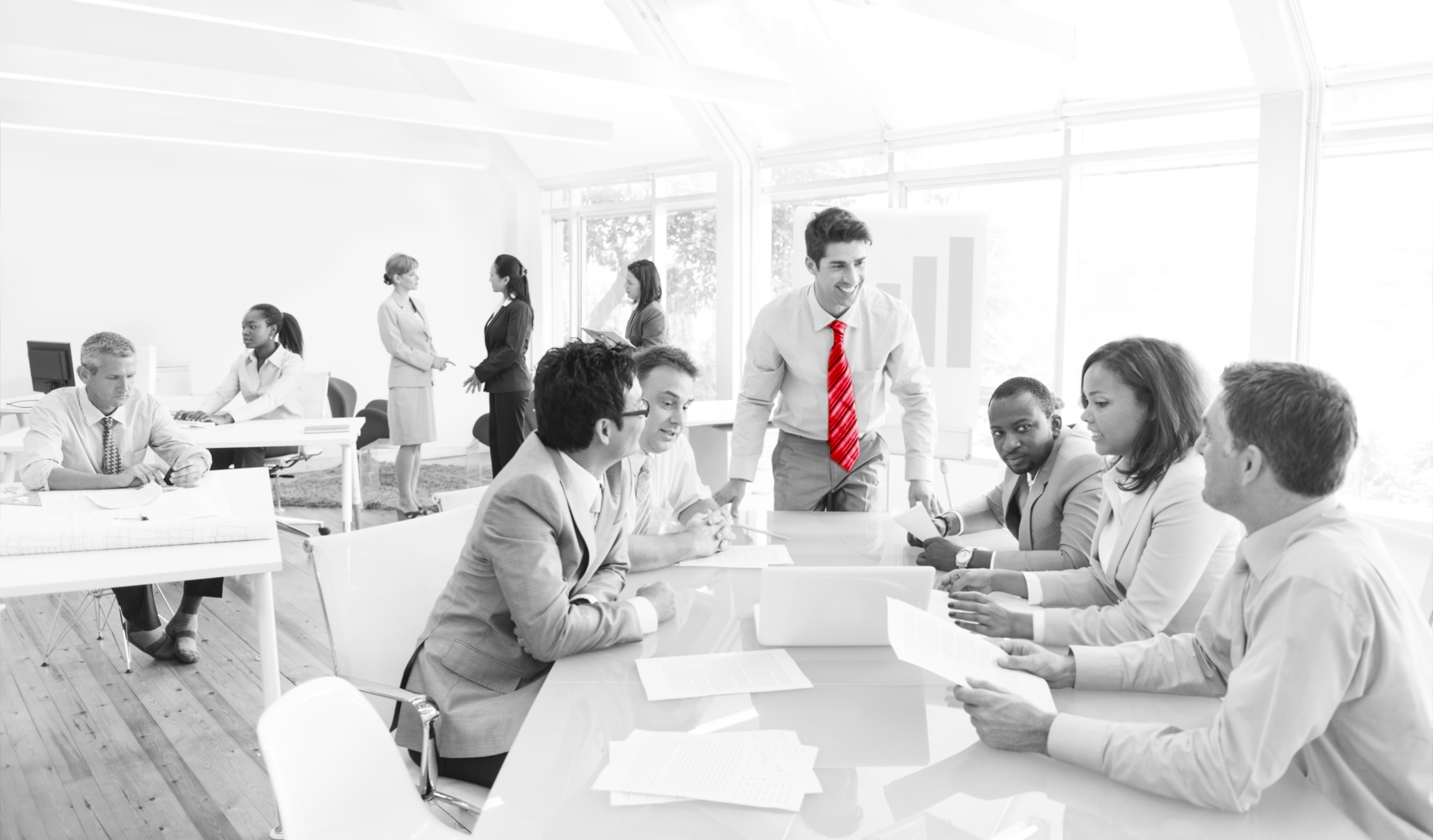 Annex A: Nonconformity reportNonconformity Report Note: If more than one nonconformity identified, please add additional nonconformity reportsAnnex B: Certification InformationAnnex C: Surveillance PlanFor completed visits, mark “X” in the box for each clause/process covered. For planned visits, mark “O” in the box for each clause/process to be covered.Company name:Contract number:Phone number:Website:Total number of employees:Total number of employees within the scope:Please provide justification for the employees that are not included in the certification scope.Contact name:Contact email:Contact phone:Sites:Sites:Sites:Sites:Sites:Sites:Site #Street AddressCityState, Province, CountryZip Code# of Employees1 (main)234Audit standard(s):Audit type: Initial Audit Surveillance 1Audit type: Recertification Surveillance 2Audit type: Other: Other:Date(s) of audit(s):Duration:Audit team leader:Additional team member(s):Additional attendees and roles:Site #Sites Audited1 (main)234Certification audit scope:Date and version of scope statement:Has scope changed since last audit? All scope exclusions are appropriate and justified:Important Note* Excluded clauses in the audited Management System  shall be put in the certificateNameTitleDepartment / ProcessOpening Meeting (Yes or No)Closing Meeting (Yes or No)Date of interviewingClauseRequirementClauseRequirementStatusAudit EvidenceNo. of NCFindings/justification of findings/specifics/notesISO 27001 requirements/PIMS specific requirements related to ISO/IEC 27001 ISO 27001 requirements/PIMS specific requirements related to ISO/IEC 27001 ISO 27001 requirements/PIMS specific requirements related to ISO/IEC 27001 ISO 27001 requirements/PIMS specific requirements related to ISO/IEC 27001 ISO 27001 requirements/PIMS specific requirements related to ISO/IEC 27001 4/5.2 Context of the organization4/5.2 Context of the organization4/5.2 Context of the organization4/5.2 Context of the organization4.1/5.2.1Understanding the organization and its context**4.2/5.2.2Understanding the needs and expectations of interested parties**4.3/5.2.3Determining the scope of the information security and privacy management system**4.4/5.2.4Information security and privacy management system**5/5.3 Leadership5/5.3 Leadership5/5.3 Leadership5/5.3 Leadership5.1/5.3.1 Leadership and commitment5.2/5.3.2Policy5.3/5.3.3Organizational roles, responsibilities and authorities 6/5.4 Planning6/5.4 Planning6/5.4 Planning6/5.4 Planning6.1/5.4.1Actions to address risks and opportunities**6.2/5.4.2Information security and privacy objectives and planning to achieve them7/5.5 Support7/5.5 Support7/5.5 Support7/5.5 Support7.1/5.5.1Resources7.2/5.5.2Competence7.3/5.5.3Awareness7.4/5.5.4Communication7.5/5.5.5Documented information8/5.6 Operation8/5.6 Operation8/5.6 Operation8/5.6 Operation8.1/5.6.1Operational planning and control8.2/5.6.2Information security and privacy risk assessment8.3/5.6.3Information security and privacy risk treatment9/5.7 Performance evaluation9/5.7 Performance evaluation9/5.7 Performance evaluation9/5.7 Performance evaluation9.1/5.7.1Monitoring, measurement, analysis and evaluation9.2/5.7.2Internal audit9.3/5.7.3Management review10/5.8 Improvement10/5.8 Improvement10/5.8 Improvement10/5.8 Improvement10.1/5.8.1Nonconformity and corrective action10.2/5.8.2Continual improvement11. Additional requirements11. Additional requirements11. Additional requirementsUse of logo and trademarkList of documents included in the audited MS Control Objective and ControlsControl Objective and ControlsStatusAudit EvidenceNo. of NCFindings/justification of findings/specifics/notesInformation security control objectives and controls /PIMS specific guidance related to ISO/IEC 27002Information security control objectives and controls /PIMS specific guidance related to ISO/IEC 27002Information security control objectives and controls /PIMS specific guidance related to ISO/IEC 27002Information security control objectives and controls /PIMS specific guidance related to ISO/IEC 27002Information security control objectives and controls /PIMS specific guidance related to ISO/IEC 27002A.5/6.2 Information security and privacy policiesA.5/6.2 Information security and privacy policiesA.5/6.2 Information security and privacy policiesA.5/6.2 Information security and privacy policiesA.5/6.2 Information security and privacy policiesA.5.1/6.2.1 Management direction for information security and privacyObjective: To provide management direction and support for information security and privacy in accordance with business requirements and relevant laws and regulations.A.5.1/6.2.1 Management direction for information security and privacyObjective: To provide management direction and support for information security and privacy in accordance with business requirements and relevant laws and regulations.A.5.1/6.2.1 Management direction for information security and privacyObjective: To provide management direction and support for information security and privacy in accordance with business requirements and relevant laws and regulations.A.5.1/6.2.1 Management direction for information security and privacyObjective: To provide management direction and support for information security and privacy in accordance with business requirements and relevant laws and regulations.A.5.1/6.2.1 Management direction for information security and privacyObjective: To provide management direction and support for information security and privacy in accordance with business requirements and relevant laws and regulations.A 5.1.1/6.2.1.1Policies for information security and privacy** 
Control.  A set of policies for information security and privacy shall be defined by management, published and communicated to all employees and relevant external parties. (27001&27701)A 5.1.1/6.2.1.1Control 5.1.1 and the associated implementation guidance and other information specified in ISO/IEC 27002 apply. Sector-specific guidance also applies:
- Cloud service customer
- Cloud service provider
- Other information for cloud services
 (27017).A 5.1.2/6.2.1.2Review of the policies for information security and privacy Control.  The policies for information security and privacy shall be reviewed at planned intervals or if significant changes occur to ensure its continuing suitability, adequacy, and effectiveness. (27001&27701)A.6/6.3 Organization of information security and privacyA.6/6.3 Organization of information security and privacyA.6/6.3 Organization of information security and privacyA.6/6.3 Organization of information security and privacyA.6/6.3 Organization of information security and privacyA.6.1/6.3.1 Internal organizationObjective: To establish a management framework to initiate and control the implementation and operation of information security and privacy within the organization.A.6.1/6.3.1 Internal organizationObjective: To establish a management framework to initiate and control the implementation and operation of information security and privacy within the organization.A.6.1/6.3.1 Internal organizationObjective: To establish a management framework to initiate and control the implementation and operation of information security and privacy within the organization.A.6.1/6.3.1 Internal organizationObjective: To establish a management framework to initiate and control the implementation and operation of information security and privacy within the organization.A.6.1/6.3.1 Internal organizationObjective: To establish a management framework to initiate and control the implementation and operation of information security and privacy within the organization.A 6.1.1/6.3.1.1Information security and privacy roles and responsibilities** Control.  All information security and privacy responsibilities shall be defined and allocated. (27001&27701)A 6.1.1/6.3.1.1Control 6.1.1 and the associated implementation guidance and other information specified in ISO/IEC 27002 apply. Sector-specific guidance also applies:
- Cloud service customer
- Cloud service provider
- Other information for cloud services
(27017)A 6.1.2/6.3.1.2Segregation of duties. Control.  Conflicting duties and areas of responsibility shall be segregated to reduce opportunities for unauthorized or unintentional modification or misuse of the organization's assets. (27001&27701)A 6.1.3/6.3.1.3Contact with authorities. Control.  Appropriate contacts with relevant authorities shall be maintained. (27001&27701)A 6.1.3/6.3.1.3Control 6.1.3 and the associated implementation guidance and other information specified in ISO/IEC 27002 apply. Sector-specific guidance also applies.
- Cloud service customer
- Cloud service provider
- Other information for cloud services
(27017)A 6.1.4/6.3.1.4Contact with special interest groups. Control.  Appropriate contacts with special interest groups or other specialist security forums and professional associations shall be maintained. (27001&27701)A 6.1.5/6.3.1.5Information security and privacy in project management. Control.  Information security and privacy shall be addressed in project management, regardless of the type of project. (27001&27701)A.6.2/6.3.2 Mobile devices and teleworkingObjective: To ensure the security and privacy of teleworking and use of mobile devices.A.6.2/6.3.2 Mobile devices and teleworkingObjective: To ensure the security and privacy of teleworking and use of mobile devices.A.6.2/6.3.2 Mobile devices and teleworkingObjective: To ensure the security and privacy of teleworking and use of mobile devices.A.6.2/6.3.2 Mobile devices and teleworkingObjective: To ensure the security and privacy of teleworking and use of mobile devices.A.6.2/6.3.2 Mobile devices and teleworkingObjective: To ensure the security and privacy of teleworking and use of mobile devices.A 6.2.1/6.3.2.1Mobile device policy**. Control.  A policy and supporting security and privacy measures shall be adopted to manage the risks introduced by using mobile devices. (27001&27701)A 6.2.2/6.3.2.2Teleworking.  Control.  A policy and supporting measures shall be implemented to protect information accessed, processed or stored at teleworking sites. (27001&27701)CLD 6.3.1Cloud service customer:The cloud service customer should define or extend its existing policies and procedures in accordance with its use of cloud services, and make cloud service users aware of their roles and responsibilities in the use of the cloud service. Cloud service provider:The cloud service provider should document and communicate its information security capabilities, roles, and responsibilities for the use of its cloud service, along with the information security roles and responsibilities for which the cloud service customer would need to implement and manage as part of its use of the cloud service. (ISO 27017)A.7/6.4 Human resource securityA.7/6.4 Human resource securityA.7/6.4 Human resource securityA.7/6.4 Human resource securityA.7/6.4 Human resource securityA.7.1/6.4.1 Prior to employmentObjective: To ensure that employees and contractors understand their responsibilities and are suitable for the roles for which they are consideredA.7.1/6.4.1 Prior to employmentObjective: To ensure that employees and contractors understand their responsibilities and are suitable for the roles for which they are consideredA.7.1/6.4.1 Prior to employmentObjective: To ensure that employees and contractors understand their responsibilities and are suitable for the roles for which they are consideredA.7.1/6.4.1 Prior to employmentObjective: To ensure that employees and contractors understand their responsibilities and are suitable for the roles for which they are consideredA.7.1/6.4.1 Prior to employmentObjective: To ensure that employees and contractors understand their responsibilities and are suitable for the roles for which they are consideredA 7.1.1/6.4.1.1Screening. Control.  Background verification checks on all candidates for employment shall be carried out in accordance with relevant laws, regulations and ethics and shall be proportional to the business requirements, the classification of the information to be accessed and the perceived risks. (27001&27701)A 7.1.2/6.4.1.2Terms and conditions of employment. Control.  The contractual agreements with employees and contractors shall state their and the organization's responsibilities for information security. (27001&27701)A.7.2/6.4.2 During employmentObjective: To ensure that employees and contractors are aware of and fulfil their information security and privacy responsibilities.A.7.2/6.4.2 During employmentObjective: To ensure that employees and contractors are aware of and fulfil their information security and privacy responsibilities.A.7.2/6.4.2 During employmentObjective: To ensure that employees and contractors are aware of and fulfil their information security and privacy responsibilities.A.7.2/6.4.2 During employmentObjective: To ensure that employees and contractors are aware of and fulfil their information security and privacy responsibilities.A.7.2/6.4.2 During employmentObjective: To ensure that employees and contractors are aware of and fulfil their information security and privacy responsibilities.A 7.2.1/6.4.2.1Management responsibilities.  Control.   Management shall require all employees and contractors to apply information security and privacy in accordance with the established policies and procedures of the organisation. (27001&27701)A 7.2.2/6.4.2.2Information security and privacy awareness, education and training.* Control. All employees of the organization and, where relevant, contractors shall receive appropriate awareness education and training and regular updates in organizational policies and procedures, as relevant for their job function. (27001&27701)A 7.2.2/6.4.2.2Control 7.2.2 and the associated implementation guidance and other information specified in ISO/IEC 27002 apply. Sector-specific guidance also applies:
- Cloud service customer
- Cloud service provider
(27017)A 7.2.3/6.4.2.3Disciplinary process.  Control.  There shall be a formal and communicated disciplinary process in place to take action against employees who have committed an information security and privacy breach. (27001&27701)A.7.3/6.4.3 Termination and change of employmentObjective: To protect the organization’s interests as part of the process of changing or terminating employment.A.7.3/6.4.3 Termination and change of employmentObjective: To protect the organization’s interests as part of the process of changing or terminating employment.A.7.3/6.4.3 Termination and change of employmentObjective: To protect the organization’s interests as part of the process of changing or terminating employment.A.7.3/6.4.3 Termination and change of employmentObjective: To protect the organization’s interests as part of the process of changing or terminating employment.A.7.3/6.4.3 Termination and change of employmentObjective: To protect the organization’s interests as part of the process of changing or terminating employment.A 7.3.1/6.4.3.1Termination or change of employment responsibilities. Control.  Information security and privacy responsibilities and duties that remain valid after termination or change of employment shall be defined, communicated to the employee or contractor and enforced. (27001&27701)A.8/6.5 Asset managementA.8/6.5 Asset managementA.8/6.5 Asset managementA.8/6.5 Asset managementA.8/6.5 Asset managementA.8.1/6.5.1 Responsibility for assets Objective: To identify organizational assets and define appropriate protection responsibilities.A.8.1/6.5.1 Responsibility for assets Objective: To identify organizational assets and define appropriate protection responsibilities.A.8.1/6.5.1 Responsibility for assets Objective: To identify organizational assets and define appropriate protection responsibilities.A.8.1/6.5.1 Responsibility for assets Objective: To identify organizational assets and define appropriate protection responsibilities.A.8.1/6.5.1 Responsibility for assets Objective: To identify organizational assets and define appropriate protection responsibilities.A 8.1.1/6.5.1.1Inventory of assets.  Control.  Assets associated with information and information processing facilities shall be identified and an inventory of these assets shall be drawn up and maintained. (27001&27701)A 8.1.1/6.5.1.1Control 8.1.1 and the associated implementation guidance and other information specified in ISO/IEC 27002 apply. Sector-specific guidance also applies:
-Cloud service customer
-Cloud service provider
-Other information for cloud services
(27017)A 8.1.2/6.5.1.2Ownership of assets.  Control.  Assets maintained in the inventory shall be owned.A 8.1.2/6.5.1.2Control 8.1.2 and the associated implementation guidance and other information specified in ISO/IEC 27002 apply, including:
-Other information for cloud services
(27017)A 8.1.3/6.5.1.3Acceptable use of assets.  Control.  Rules for the acceptable use of information and of assets associated with information and information processing facilities shall be identified, documented and implemented. (27001&27701)A 8.1.4/6.5.1.4Return of assets.  Control.  All employees and external party users shall return all of the organizational assets in their possession upon termination of their employment, contract or agreement. (27001&27701)CLD.8.1.5Removal of cloud service customer assets. Assets of the cloud service customer that are on the cloud service provider’s premises should be removed, and returned if necessary, in a timely manner upon termination of the cloud service agreement.(ISO 27017)A.8.2/6.5.2 Information classificationObjective: To ensure that information receives an appropriate level of protection in accordance with its importance to the organization.A.8.2/6.5.2 Information classificationObjective: To ensure that information receives an appropriate level of protection in accordance with its importance to the organization.A.8.2/6.5.2 Information classificationObjective: To ensure that information receives an appropriate level of protection in accordance with its importance to the organization.A.8.2/6.5.2 Information classificationObjective: To ensure that information receives an appropriate level of protection in accordance with its importance to the organization.A.8.2/6.5.2 Information classificationObjective: To ensure that information receives an appropriate level of protection in accordance with its importance to the organization.A 8.2.1/6.5.2.1Classification of information.**  Control.  Information shall be classified in terms of legal requirements, value, criticality and sensitivity to unauthorised disclosure or modification.A 8.2.2/6.5.2.2Labeling of information.**  Control.  An appropriate set of procedures for information labeling shall be developed and implemented in accordance with the information classification scheme adopted by the organization. (27001&27701)A 8.2.2/6.5.2.2Control 8.2.2 and the associated implementation guidance and other information specified in ISO/IEC 27002 apply. Sector-specific guidance also applies:
-Cloud service customer
-Cloud service provider
(27017)A 8.2.3/6.5.2.3Handling of assets. Control.  Procedures for handling assets shall be developed and implemented in accordance with the information classification scheme adopted by the organization.A.8.3/6.5.3 Media handlingObjective: To prevent unauthorized disclosure, modification, removal or destruction of information stored on media.A.8.3/6.5.3 Media handlingObjective: To prevent unauthorized disclosure, modification, removal or destruction of information stored on media.A.8.3/6.5.3 Media handlingObjective: To prevent unauthorized disclosure, modification, removal or destruction of information stored on media.A.8.3/6.5.3 Media handlingObjective: To prevent unauthorized disclosure, modification, removal or destruction of information stored on media.A.8.3/6.5.3 Media handlingObjective: To prevent unauthorized disclosure, modification, removal or destruction of information stored on media.A 8.3.1/6.5.3.1Management of removable media.**  Control.  Procedures shall be implemented for the management of removable media in accordance with the classification scheme adopted by the organization. (27001&27701)A 8.3.2/6.5.3.2Disposal of media.**  Control.  Media shall be disposed of securely when no longer required, using formal procedures. (27001&27701) A 8.3.3/6.5.3.3Physical media transfer.**  Control. Media containing information shall be protected against unauthorised access, misuse or corruption during transportation. (27001&27701)A.9/6.6 Access controlA.9/6.6 Access controlA.9/6.6 Access controlA.9/6.6 Access controlA.9/6.6 Access controlA.9.1/6.6.1 Business requirements of access controlObjective: To limit access to information and information processing facilities.			A.9.1/6.6.1 Business requirements of access controlObjective: To limit access to information and information processing facilities.			A.9.1/6.6.1 Business requirements of access controlObjective: To limit access to information and information processing facilities.			A.9.1/6.6.1 Business requirements of access controlObjective: To limit access to information and information processing facilities.			A.9.1/6.6.1 Business requirements of access controlObjective: To limit access to information and information processing facilities.			A 9.1.1/6.6.1.1Access control policy.  Control.  An access control policy shall be established, documented and reviewed based on business and information security and privacy requirements. (27001&27701)A 9.1.2/6.6.1.2Access to networks and network services.  Control.  Users shall only be provided with access to the network and network services that they have been specifically authorized to use. (27001&27701)A 9.1.2/6.6.1.2Control 9.1.2 and the associated implementation guidance and other information specified in ISO/IEC 27002 apply. Sector-specific guidance also applies:
- Cloud service customer
- Cloud service provider
(27017)A.9.2/6.6.2 User access managementObjective: To ensure authorized user access and to prevent unauthorized access to systems and services.			A.9.2/6.6.2 User access managementObjective: To ensure authorized user access and to prevent unauthorized access to systems and services.			A.9.2/6.6.2 User access managementObjective: To ensure authorized user access and to prevent unauthorized access to systems and services.			A.9.2/6.6.2 User access managementObjective: To ensure authorized user access and to prevent unauthorized access to systems and services.			A.9.2/6.6.2 User access managementObjective: To ensure authorized user access and to prevent unauthorized access to systems and services.			A 9.2.1/6.6.2.1User registration and deregistration.**  Control.  A formal user registration and de-registration process shall be implemented to enable assignment of access rights. (27001&27701)A 9.2.1/6.6.2.1Control 9.2.1 and the associated implementation guidance and other information specified in ISO/IEC 27002 apply. Sector-specific guidance also applies:
-Cloud service customer
-Cloud service provider
(27017)A 9.2.2/6.6.2.2User access provisioning.**  Control.  A formal user access provisioning process shall be implemented to assign or revoke access rights for all user types to all systems and services. (27001&27701)A 9.2.2/6.6.2.2Control 9.2.2 and the associated implementation guidance and other information specified in ISO/IEC 27002 apply. Sector-specific guidance also applies:
-Cloud service customer
-Cloud service provider
-Other information for cloud services
(27017)A 9.2.3/6.6.2.3Management of privileged access rights.  Control.  The allocation and use of privileged access rights shall be restricted and controlled.A 9.2.3/6.6.2.3Control 9.2.3 and the associated implementation guidance and other information specified in ISO/IEC 27002 apply. Sector-specific guidance also applies:
-Cloud service customer
-Cloud service provider
(27017)A 9.2.4/6.6.2.4Management of secret authentication information of users.  Control.  The allocation of secret authentication information shall be controlled through a formal management process. (27001&27701)A 9.2.4/6.6.2.4Control 9.2.4 and the associated implementation guidance and other information specified in ISO/IEC 27002 apply. Sector-specific guidance also applies:
- Cloud service customer
- Cloud service provider
- Other information for cloud services
(27017)A 9.2.5/6.6.2.5Review of user access rights.  Control.  Asset owners shall review users' access rights at regular intervals. (27001&27701)A 9.2.6/6.6.2.6Removal or adjustment of access rights.  Control.  The access rights of all employees and external party users to information and information processing facilities shall be removed upon termination of their employment, contract or agreement, or adjusted upon change. (27001&27701)A.9.3/6.6.3 User ResponsibilitiesObjective: To make users accountable for safeguarding their authentication information.			A.9.3/6.6.3 User ResponsibilitiesObjective: To make users accountable for safeguarding their authentication information.			A.9.3/6.6.3 User ResponsibilitiesObjective: To make users accountable for safeguarding their authentication information.			A.9.3/6.6.3 User ResponsibilitiesObjective: To make users accountable for safeguarding their authentication information.			A.9.3/6.6.3 User ResponsibilitiesObjective: To make users accountable for safeguarding their authentication information.			A 9.3.1/6.6.3.1Use of secret authentication information.  Control.   Users shall be required to follow the organization's practices in the use of secret authentication information. (27001&27701)A.9.4/6.6.4 System and application access controlObjective: To prevent unauthorized access to systems and applications.			A.9.4/6.6.4 System and application access controlObjective: To prevent unauthorized access to systems and applications.			A.9.4/6.6.4 System and application access controlObjective: To prevent unauthorized access to systems and applications.			A.9.4/6.6.4 System and application access controlObjective: To prevent unauthorized access to systems and applications.			A.9.4/6.6.4 System and application access controlObjective: To prevent unauthorized access to systems and applications.			A 9.4.1/6.6.4.1Information access restriction.  Control.  Access to information and application system functions by users shall be restricted in accordance with the access control policy. (27001&27701)A 9.4.1/6.6.4.1Control 9.4.1 and the associated implementation guidance and other information specified in ISO/IEC 27002 apply. Sector-specific guidance also applies:
- Cloud service customer
- Cloud service provider
- Other information for cloud services
(27017)A 9.4.2/6.6.4.2Secure Log-on procedures.** Control.  Where required by the access control policy, access to systems and applications shall be controlled by a secure log-on procedure. (27001&27701)A 9.4.3/6.6.4.3Password Management system.  Control.  Password management systems shall be interactive and shall ensure quality passwords. (27001&27701) A 9.4.4/6.6.4.4Use of privileged utility programs.  Control.   The use of utility programs that might be capable of overriding system and application controls shall be restricted and tightly controlled. (27001&27701) A 9.4.4/6.6.4.4Control 9.4.4 and the associated implementation guidance and other information specified in ISO/IEC 27002 apply. Sector-specific guidance also applies:
- Cloud service customer
- Cloud service provider
(27017)A 9.4.5/6.6.4.5Access control to program source code.  Control.  Access to program source code shall be restricted. (27001&27701)CLD.9.5.1Segregation in virtual computing environments. A cloud service customer’s virtual environment running on a cloud service should be protected from other cloud service customer and unauthorized persons.(ISO 27017)CLD.9.5.2Virtual machine hardening. Virtual machines in a cloud computing environment should be hardened to meet business needs.(ISO 27017)A.10/6.7 CryptographyA.10/6.7 CryptographyA.10/6.7 CryptographyA.10/6.7 CryptographyA.10/6.7 CryptographyA.10.1/6.7.1 Cryptographic controlsObjective: To ensure proper and effective use of cryptography to protect the confidentiality, authenticity and/or integrity of information.A.10.1/6.7.1 Cryptographic controlsObjective: To ensure proper and effective use of cryptography to protect the confidentiality, authenticity and/or integrity of information.A.10.1/6.7.1 Cryptographic controlsObjective: To ensure proper and effective use of cryptography to protect the confidentiality, authenticity and/or integrity of information.A.10.1/6.7.1 Cryptographic controlsObjective: To ensure proper and effective use of cryptography to protect the confidentiality, authenticity and/or integrity of information.A.10.1/6.7.1 Cryptographic controlsObjective: To ensure proper and effective use of cryptography to protect the confidentiality, authenticity and/or integrity of information.A 10.1.1/6.7.1.1Policy on the use of cryptographic controls.**  Control.  A policy on the use of cryptographic controls for protection of information shall be developed and implemented. (27001&27701)A 10.1.1/6.7.1.1Control 10.1.1 and the associated implementation guidance and other information specified in ISO/IEC 27002 apply. Sector-specific guidance also applies:
- Cloud service customer
- Cloud service provider
- Other information for cloud services
(27017)A 10.1.2/6.7.1.2Key Management.  Control.  A policy on the use, protection and lifetime of cryptographic keys shall be developed and implemented through their whole lifecycle. (27001&27701)A 10.1.2/6.7.1.2Control 10.1.2 and the associated implementation guidance and other information specified in ISO/IEC 27002 apply. Sector-specific guidance also applies:
- Cloud service customer
- Cloud service provider 
(27017)A.11/6.8 Physical and environmental securityA.11/6.8 Physical and environmental securityA.11/6.8 Physical and environmental securityA.11/6.8 Physical and environmental securityA.11/6.8 Physical and environmental securityA.11.1/6.8.1 Secure areasObjective: To prevent unauthorized physical access, damage and interference to the organization’s information and information processing facilities.A.11.1/6.8.1 Secure areasObjective: To prevent unauthorized physical access, damage and interference to the organization’s information and information processing facilities.A.11.1/6.8.1 Secure areasObjective: To prevent unauthorized physical access, damage and interference to the organization’s information and information processing facilities.A.11.1/6.8.1 Secure areasObjective: To prevent unauthorized physical access, damage and interference to the organization’s information and information processing facilities.A.11.1/6.8.1 Secure areasObjective: To prevent unauthorized physical access, damage and interference to the organization’s information and information processing facilities.A 11.1.1/6.8.1.1Physical security perimeter.  Control.  Security perimeters shall be defined and used to protect areas that contain either sensitive or critical information and information processing facilities. (27001&27701)A 11.1.2/6.8.1.2Physical entry controls  Control.   Secure areas shall be protected by appropriate entry controls to ensure that only authorized personnel are allowed access. (27001&27701)A 11.1.3/6.8.1.3Securing offices, rooms and facilities.  Control.   Physical security for offices, rooms, and facilities shall be designed and applied. (27001&27701)A 11.1.4/6.8.1.4Protecting against external and environmental threats.  Control.   Physical protection against natural disasters, malicious attack or accidents shall be designed and applied. (27001&27701)A 11.1.5/6.8.1.5Working in secure areas.  Control.  Procedures for working in secure areas shall be designed and applied. (27001&27701)A 11.1.6/6.8.1.6Delivery and loading areas. Control.   Access points such as delivery and loading areas and other points where unauthorized persons could enter the premises shall be controlled and, if possible, isolated from information processing facilities to avoid unauthorized access. (27001&27701)A.11.2/6.8.2 EquipmentObjective: To prevent loss, damage, theft or compromise of assets and interruption to the organization's operations.			A.11.2/6.8.2 EquipmentObjective: To prevent loss, damage, theft or compromise of assets and interruption to the organization's operations.			A.11.2/6.8.2 EquipmentObjective: To prevent loss, damage, theft or compromise of assets and interruption to the organization's operations.			A.11.2/6.8.2 EquipmentObjective: To prevent loss, damage, theft or compromise of assets and interruption to the organization's operations.			A.11.2/6.8.2 EquipmentObjective: To prevent loss, damage, theft or compromise of assets and interruption to the organization's operations.			A 11.2.1/6.8.2.1Equipment siting and protection.  Control.  Equipment shall be sited and protected to reduce the risks from environmental threats and hazards, and opportunities for unauthorized access. (27001&27701)A 11.2.2/6.8.2.2Supporting utilities.  Control.  Equipment shall be protected from power failures and other disruptions caused by failures in supporting utilities. (27001&27701)A 11.2.3/6.8.2.3Cabling security.  Control.  Power and telecommunications cabling carrying data or supporting information services shall be protected from interception, interference or damage. (27001&27701)A 11.2.4/6.8.2.4Equipment maintenance.  Control.  Equipment shall be correctly maintained to ensure its continued availability and integrity. (27001&27701)A 11.2.5/6.8.2.5Removal of assets.  Control.   Equipment, information or software shall not be taken off-site without prior authorization. (27001&27701)A 11.2.6/6.8.2.6Security of equipment and assets off-premises.  Control.   Security shall be applied to off-site assets taking into account the different risks of working outside the organization's premises. (27001&27701)A 11.2.7/6.8.2.7Secure disposal or re-use of equipment.** Control.   All items of equipment containing storage media shall be verified to ensure that any sensitive data and licensed software has been removed or securely overwritten prior to disposal or re-use. (27001&27701)A 11.2.7/6.8.2.7Control 11.2.7 and the associated implementation guidance and other information specified in ISO/IEC 27002 apply. Sector-specific guidance also applies:
- Cloud service customer
- Cloud service provider
- Other information for cloud services
(27017)A 11.2.8/6.8.2.8Unattended user equipment.  Control.  Users shall ensure that unattended equipment has appropriate protection. (27001&27701)A 11.2.9/6.8.2.9Clear Desk and Clear Screen Policy.**  Control.  A clear desk policy for papers and removable storage media and a clear screen policy for information processing facilities shall be adopted. (27001&27701)A.12/6.9 Operations securityA.12/6.9 Operations securityA.12/6.9 Operations securityA.12/6.9 Operations securityA.12/6.9 Operations securityA.12.1/6.9.1 Operational procedures and responsibilitiesObjective: To ensure correct and secure operations of information processing facilities.A.12.1/6.9.1 Operational procedures and responsibilitiesObjective: To ensure correct and secure operations of information processing facilities.A.12.1/6.9.1 Operational procedures and responsibilitiesObjective: To ensure correct and secure operations of information processing facilities.A.12.1/6.9.1 Operational procedures and responsibilitiesObjective: To ensure correct and secure operations of information processing facilities.A.12.1/6.9.1 Operational procedures and responsibilitiesObjective: To ensure correct and secure operations of information processing facilities.A 12.1.1/6.9.1.1Documented operating procedures.  Control.  Operating procedures shall be documented and made available to all users who need them. (27001&27701)A 12.1.2/6.9.1.2Change management.  Control.   Changes to the organization, business processes, information processing facilities and systems that affect information security and privacy shall be controlled. (27001&27701)A 12.1.2/6.9.1.2Control 12.1.2 and the associated implementation guidance and other information specified in ISO/IEC 27002 apply. Sector-specific guidance also applies:
- Cloud service customer
- Cloud service provider
- Other information for cloud services 
(27017)A 12.1.3/6.9.1.3Capacity management.  Control.   The use of resources shall be monitored, tuned and projections made of future capacity requirements to ensure the required system performance. (27001&27701)A 12.1.3/6.9.1.3Control 12.1.3 and the associated implementation guidance and other information specified in ISO/IEC 27002 apply. Sector-specific guidance also applies:
- Cloud service customer
- Cloud service provider
- Other information for cloud services 
(27017)A 12.1.4/6.9.1.4Separation of development, testing and operational environments.  Control.   Development, testing and operational environments shall be separated to reduce the risks of unauthorized access or changes to the operational environment. (27001&27701)CLD.12.1.5Administrator’s operation security. Procedures for administrative operations of a cloud computing environment should be defined, documented and monitored.(ISO 27017)A.12.2/6.9.2 Protection from malwareObjective: To ensure that information and information processing facilities are protected against malware.	A.12.2/6.9.2 Protection from malwareObjective: To ensure that information and information processing facilities are protected against malware.	A.12.2/6.9.2 Protection from malwareObjective: To ensure that information and information processing facilities are protected against malware.	A.12.2/6.9.2 Protection from malwareObjective: To ensure that information and information processing facilities are protected against malware.	A.12.2/6.9.2 Protection from malwareObjective: To ensure that information and information processing facilities are protected against malware.	A 12.2.1/6.9.2.1Controls against malware.  Control.  Detection, prevention and recovery controls to protect against malware shall be implemented, combined with appropriate user awareness. (27001&27701)12.3/6.9.3 BackupObjective: To protect against loss of data.12.3/6.9.3 BackupObjective: To protect against loss of data.12.3/6.9.3 BackupObjective: To protect against loss of data.12.3/6.9.3 BackupObjective: To protect against loss of data.12.3/6.9.3 BackupObjective: To protect against loss of data.A 12.3.1/6.9.3.1Information backup.**  Control. Backup copies of information, software and system images shall be taken and tested regularly in accordance with an agreed backup policy. (27001&27701)A 12.3.1/6.9.3.1Control 12.3.1 and the associated implementation guidance and other information specified in ISO/IEC 27002 apply. Sector-specific guidance also applies:
- Cloud service customer
- Cloud service provider
- Other information for cloud services 
(27017)A.12.4/6.9.4 Logging and monitoringObjective.To log events and generate evidence.A.12.4/6.9.4 Logging and monitoringObjective.To log events and generate evidence.A.12.4/6.9.4 Logging and monitoringObjective.To log events and generate evidence.A.12.4/6.9.4 Logging and monitoringObjective.To log events and generate evidence.A.12.4/6.9.4 Logging and monitoringObjective.To log events and generate evidence.A 12.4.1/6.9.4.1Event logging.**  Control.  Event logs recording user activities, exceptions, faults and information security and privacy events shall be produced, kept and regularly reviewed. (27001&27701)A 12.4.1/6.9.4.1Control 12.4.1 and the associated implementation guidance and other information specified in ISO/IEC 27002 apply. Sector-specific guidance also applies:
- Cloud service customer
- Cloud service provider
- Other information for cloud services 
(27017)A 12.4.2/6.9.4.2Protection of log information.**  Control.  Logging facilities and log information shall be protected against tampering and unauthorized access. (27001&27701)A 12.4.3/6.9.4.3Administrator and operator logs.  Control.  System administrator and system operator activities shall be logged and the logs protected and regularly reviewed. (27001&27701)A 12.4.3/6.9.4.3Control 12.4.3 and the associated implementation guidance and other information specified in ISO/IEC 27002 apply. Sector-specific guidance also applies:
- Cloud service customer
- Cloud service provider
- Other information for cloud services 
(27017)A 12.4.4/6.9.4.4Clock synchronization.  Control.   The clocks of all relevant information processing systems within an organization or security domain shall be synchronized to a single reference source.Control 12.4.4 and the associated implementation guidance and other information specified in ISO/IEC 27002 apply. Sector-specific guidance also applies:
- Cloud service customer
- Cloud service provider
- Other information for cloud services 
(27017)CLD.12.4.5Monitoring of Cloud Services. The cloud service customer should have the capability to monitor specified aspects of the operation of the cloud service that the cloud service customer uses.(ISO 27017)A.12.5/6.9.5 Control of operational softwareObjective: To ensure the integrity of operational systems.			A.12.5/6.9.5 Control of operational softwareObjective: To ensure the integrity of operational systems.			A.12.5/6.9.5 Control of operational softwareObjective: To ensure the integrity of operational systems.			A.12.5/6.9.5 Control of operational softwareObjective: To ensure the integrity of operational systems.			A.12.5/6.9.5 Control of operational softwareObjective: To ensure the integrity of operational systems.			A 12.5.1/6.9.5.1Installation of software on operational systems.  Control.   Procedures shall be implemented to control the installation of software on operational systems. (27001&27701)A.12.6/6.9.6 Technical Vulnerability Management Objective: To prevent exploitation of technical vulnerabilities.			A.12.6/6.9.6 Technical Vulnerability Management Objective: To prevent exploitation of technical vulnerabilities.			A.12.6/6.9.6 Technical Vulnerability Management Objective: To prevent exploitation of technical vulnerabilities.			A.12.6/6.9.6 Technical Vulnerability Management Objective: To prevent exploitation of technical vulnerabilities.			A.12.6/6.9.6 Technical Vulnerability Management Objective: To prevent exploitation of technical vulnerabilities.			A 12.6.1/6.9.6.1Management of technical vulnerabilities.  Control.  Information about technical vulnerabilities of information systems being used shall be obtained in a timely fashion, the organization's exposure to such vulnerabilities evaluated and appropriate measures taken to address the associated risk. (27001&27701)A 12.6.1/6.9.6.1Control 12.6.1 and the associated implementation guidance and other information specified in ISO/IEC 27002 apply. Sector-specific guidance also applies:
- Cloud service customer
- Cloud service provider
(27017)A 12.6.2/6.9.6.2Restrictions on software installation.  Control.   Rules governing the installation of software by users shall be established and implemented. (27001&27701)A.12.7/6.9.7 Information systems audit considerationsObjective:  To minimize the impact of audit activities on operational systems.			A.12.7/6.9.7 Information systems audit considerationsObjective:  To minimize the impact of audit activities on operational systems.			A.12.7/6.9.7 Information systems audit considerationsObjective:  To minimize the impact of audit activities on operational systems.			A.12.7/6.9.7 Information systems audit considerationsObjective:  To minimize the impact of audit activities on operational systems.			A.12.7/6.9.7 Information systems audit considerationsObjective:  To minimize the impact of audit activities on operational systems.			A 12.7.1/6.9.7.1Information System Audit controls.  Control.  Audit requirements and activities involving verifications of operational systems shall be carefully planned and agreed to minimize disruptions to business processes. (27001&27701)A.13/6.10 Communications securityA.13/6.10 Communications securityA.13/6.10 Communications securityA.13/6.10 Communications securityA.13/6.10 Communications securityA.13.1/6.10.1 Network security managementObjective: To ensure the protection of information in networks and its supporting information processing facilities.A.13.1/6.10.1 Network security managementObjective: To ensure the protection of information in networks and its supporting information processing facilities.A.13.1/6.10.1 Network security managementObjective: To ensure the protection of information in networks and its supporting information processing facilities.A.13.1/6.10.1 Network security managementObjective: To ensure the protection of information in networks and its supporting information processing facilities.A.13.1/6.10.1 Network security managementObjective: To ensure the protection of information in networks and its supporting information processing facilities.A 13.1.1/6.10.1.1Network controls.  Control.   Networks shall be managed and controlled to protect information in systems and applications. (27001&27701)A 13.1.2/6.10.1.2Security of network services.  Control.   Security mechanisms, service levels and management requirements of all network services shall be identified and included in network services agreements, whether these services are provided in-house or outsourced. (27001&27701)A 13.1.3/6.10.1.3Segregation in networks.  Control.   Groups of information services, users and information systems shall be segregated on networks. (27001&27701)A 13.1.3/6.10.1.3Control 13.1.3 and the associated implementation guidance and other information specified in ISO/IEC 27002 apply. Sector-specific guidance also applies:
- Cloud service customer
- Cloud service provider
- Other information for cloud services 
(27017)A.13.2/6.10.2 Information transferObjective: To maintain the security of information transferred within an organization and with any external entity.			A.13.2/6.10.2 Information transferObjective: To maintain the security of information transferred within an organization and with any external entity.			A.13.2/6.10.2 Information transferObjective: To maintain the security of information transferred within an organization and with any external entity.			A.13.2/6.10.2 Information transferObjective: To maintain the security of information transferred within an organization and with any external entity.			A.13.2/6.10.2 Information transferObjective: To maintain the security of information transferred within an organization and with any external entity.			A 13.2.1/6.10.2.1Information transfer policies and procedures.**  Control.   Formal transfer policies, procedures and controls shall be in place to protect the transfer of information through the use of all types of communication facilities. (27001&27701)A 13.2.2/6.10.2.2Agreements on information transfer.  Control.   Agreements shall address the secure transfer of business information between the organization and external parties. (27001&27701)A 13.2.3/6.10.2.3Electronic messaging.  Control.   Information involved in electronic messaging shall be appropriately protected. (27001&27701)A 13.2.4/6.10.2.4Confidentiality or nondisclosure agreements.**  Control.   Requirements for confidentiality or non-disclosure agreements reflecting the organization's needs for the protection of information shall be identified, regularly reviewed and documented. (27001&27701)A.14/6.11 System acquisition, development and maintenanceA.14/6.11 System acquisition, development and maintenanceA.14/6.11 System acquisition, development and maintenanceA.14/6.11 System acquisition, development and maintenanceA.14/6.11 System acquisition, development and maintenanceA.14.1/6.11.1 Security requirements of information systemsObjective: To ensure that information security and privacy is an integral part of information systems across the entire lifecycle. This also includes the requirements for information systems which provide services over public networks.A.14.1/6.11.1 Security requirements of information systemsObjective: To ensure that information security and privacy is an integral part of information systems across the entire lifecycle. This also includes the requirements for information systems which provide services over public networks.A.14.1/6.11.1 Security requirements of information systemsObjective: To ensure that information security and privacy is an integral part of information systems across the entire lifecycle. This also includes the requirements for information systems which provide services over public networks.A.14.1/6.11.1 Security requirements of information systemsObjective: To ensure that information security and privacy is an integral part of information systems across the entire lifecycle. This also includes the requirements for information systems which provide services over public networks.A.14.1/6.11.1 Security requirements of information systemsObjective: To ensure that information security and privacy is an integral part of information systems across the entire lifecycle. This also includes the requirements for information systems which provide services over public networks.A 14.1.1/6.11.1.1Information security requirements analysis and specification.  Control.   The information security and privacy related requirements shall be included in the requirements for new information systems or enhancements to existing information systems. (27001&27701)A 14.1.1/6.11.1.1Control 14.1.1 and the associated implementation guidance and other information specified in ISO/IEC 27002 apply. Sector-specific guidance also applies:
- Cloud service customer
- Cloud service provider
- Other information for cloud services 
(27017)A 14.1.2/6.11.1.2Securing application services on public networks.**  Control.   Information involved in application services passing over public networks shall be protected from fraudulent activity, contract dispute and unauthorized disclosure and modification. (27001&27701)A 14.1.3/6.11.1.3Protecting application services transactions.  Control.   Information involved in application service transactions shall be protected to prevent incomplete transmission, mis-routing, unauthorized message alteration, unauthorized disclosure, unauthorized message duplication or replay. (27001&27701)A.14.2/6.11.2 Security in development and support processesObjective: To ensure that information security and privacy is designed and implemented within the development lifecycle of information systems.			A.14.2/6.11.2 Security in development and support processesObjective: To ensure that information security and privacy is designed and implemented within the development lifecycle of information systems.			A.14.2/6.11.2 Security in development and support processesObjective: To ensure that information security and privacy is designed and implemented within the development lifecycle of information systems.			A.14.2/6.11.2 Security in development and support processesObjective: To ensure that information security and privacy is designed and implemented within the development lifecycle of information systems.			A.14.2/6.11.2 Security in development and support processesObjective: To ensure that information security and privacy is designed and implemented within the development lifecycle of information systems.			A 14.2.1/6.11.2.1Secure development policy.**  Control.   Rules for the development of software and systems shall be established and applied to developments within the organization. (27001&27701)A 14.2.1/6.11.2.1Control 14.2.1 and the associated implementation guidance and other information specified in ISO/IEC 27002 apply. Sector-specific guidance also applies:
- Cloud service customer
- Cloud service provider
- Other information for cloud services 
(27017)A 14.2.2/6.11.2.2System change control procedures.  Control.   Changes to systems within the development lifecycle shall be controlled by the use of formal change control procedures. (27001&27701)A 14.2.3/6.11.2.3Technical review of applications after operating platform changes.  Control.   When operating platforms are changed, business critical applications shall be reviewed and tested to ensure there is no adverse impact on organizational operations or security. (27001&27701)A 14.2.4/6.11.2.4Restrictions on changes to software packages.  Control.   Modifications to software packages shall be discouraged, limited to necessary changes and all changes shall be strictly controlled. (27001&27701)A 14.2.5/6.11.2.5Secure systems engineering principles.**  Control.   Principles for engineering secure systems shall be established, documented, maintained and applied to any information system implementation efforts. (27001&27701)A 14.2.6/6.11.2.6Secure development environment.  Control.   Organizations shall establish and appropriately protect secure development environments for system development and integration efforts that cover the entire system development lifecycle. (27001&27701)A 14.2.7/6.11.2.7Outsourced development.**  Control.   The organization shall supervise and monitor the activity of out sourced system development.A 14.2.8/6.11.2.8System security testing.  Control.   Testing of security functionality shall be carried out during development. (27001&27701)A 14.2.9/6.11.2.9System acceptance testing.  Control.   Acceptance testing programs and related criteria shall be established for new information systems, upgrades and new versions. (27001&27701)A 14.2.9/6.11.2.9Control 14.2.9 and the associated implementation guidance and other information specified in ISO/IEC 27002 apply, including:
- Other information for cloud services (27017)A.14.3/6.11.3 Test dataObjective: To ensure the protection of data used for testing.			A.14.3/6.11.3 Test dataObjective: To ensure the protection of data used for testing.			A.14.3/6.11.3 Test dataObjective: To ensure the protection of data used for testing.			A.14.3/6.11.3 Test dataObjective: To ensure the protection of data used for testing.			A.14.3/6.11.3 Test dataObjective: To ensure the protection of data used for testing.			A 14.3.1/6.11.3.1Protection of test data.**  Control.   Test data shall be selected carefully, protected and controlled. (27001&27701)A.15/6.12 Supplier relationshipsA.15/6.12 Supplier relationshipsA.15/6.12 Supplier relationshipsA.15/6.12 Supplier relationshipsA.15.1/6.12.1 Information security and privacy in supplier relationshipsObjective: To ensure protection of the organization’s assets that is accessible by suppliers.A.15.1/6.12.1 Information security and privacy in supplier relationshipsObjective: To ensure protection of the organization’s assets that is accessible by suppliers.A.15.1/6.12.1 Information security and privacy in supplier relationshipsObjective: To ensure protection of the organization’s assets that is accessible by suppliers.A.15.1/6.12.1 Information security and privacy in supplier relationshipsObjective: To ensure protection of the organization’s assets that is accessible by suppliers.A.15.1/6.12.1 Information security and privacy in supplier relationshipsObjective: To ensure protection of the organization’s assets that is accessible by suppliers.A 15.1.1/6.12.1.1Information security and privacy policy for supplier relationships.  Control.   Information security and privacy requirements for mitigating the risks associated with supplier's access to the organization's assets shall be agreed with the supplier and documented. (27001&27701)A 15.1.1/6.12.1.1Control 15.1.1 and the associated implementation guidance and other information specified in ISO/IEC 27002 apply. Sector-specific guidance also applies:
- Cloud service customer
- Cloud service provider 
(27017)A 15.1.2/6.12.1.2Addressing security within supplier agreements.**  Control.   All relevant information security and privacy requirements shall be established and agreed with each supplier that may access, process, store, communicated, or provide IT infrastructure components for, the organization's information. (27001&27701)A 15.1.2/6.12.1.2Control 15.1.2 and the associated implementation guidance and other information specified in ISO/IEC 27002 apply. Sector-specific guidance also applies:
- Cloud service customer
- Cloud service provider 
(27017)A 15.1.3/6.12.1.3Information and communication technology supply chain.  Control.   Agreements with suppliers shall include requirements to address the information security and privacy risks associated with information and communications technology services and product supply chain. (27001&27701)A 15.1.3/6.12.1.3Control 15.1.3 and the associated implementation guidance and other information specified in ISO/IEC 27002 apply. Sector-specific guidance also applies:
- Cloud service customer
- Cloud service provider 
(27017)A.15.2/6.12.2 Supplier service delivery managementObjective: To maintain an agreed level of information security and privacy and service delivery in line with supplier agreements.			A.15.2/6.12.2 Supplier service delivery managementObjective: To maintain an agreed level of information security and privacy and service delivery in line with supplier agreements.			A.15.2/6.12.2 Supplier service delivery managementObjective: To maintain an agreed level of information security and privacy and service delivery in line with supplier agreements.			A.15.2/6.12.2 Supplier service delivery managementObjective: To maintain an agreed level of information security and privacy and service delivery in line with supplier agreements.			A.15.2/6.12.2 Supplier service delivery managementObjective: To maintain an agreed level of information security and privacy and service delivery in line with supplier agreements.			A 15.2.1/6.12.2.1Monitoring and review of supplier services.  Control.   Organizations shall regularly monitor, review and audit supplier service delivery. (27001&27701)A 15.2.2/6.12.2.2Managing changes to supplier services.  Control.   Changes to the provision of services by suppliers, including maintaining and improving existing information security and privacy policies, procedures and controls, shall be managed, taking account of the criticality of business information, systems and processes involved and re-assessment of risks. (27001&27701)A.16/6.13 Information security and privacy incident managementA.16/6.13 Information security and privacy incident managementA.16/6.13 Information security and privacy incident managementA.16/6.13 Information security and privacy incident managementA.16/6.13 Information security and privacy incident managementA.16.1/6.13.1 Management of information security and privacy incidents and improvementsObjective: To ensure a consistent and effective approach to the management of information security and privacy incidents, including communication on security events and weaknesses.A.16.1/6.13.1 Management of information security and privacy incidents and improvementsObjective: To ensure a consistent and effective approach to the management of information security and privacy incidents, including communication on security events and weaknesses.A.16.1/6.13.1 Management of information security and privacy incidents and improvementsObjective: To ensure a consistent and effective approach to the management of information security and privacy incidents, including communication on security events and weaknesses.A.16.1/6.13.1 Management of information security and privacy incidents and improvementsObjective: To ensure a consistent and effective approach to the management of information security and privacy incidents, including communication on security events and weaknesses.A 16.1.1/6.13.1.1Responsibilities and procedures.**  Control.   Management of responsibilities and procedures shall be established to ensure a quick, effective and orderly response to information security and privacy incidents. (27001&27701)A 16.1.1/6.13.1.1Control 16.1.1 and the associated implementation guidance and other information specified in ISO/IEC 27002 apply. Sector-specific guidance also applies:
- Cloud service customer
- Cloud service provider 
(27017)A 16.1.2/6.13.1.2Reporting information security and privacy events.   Control.   Information security and privacy events shall be reported through appropriate management channels as quickly as possible. (27001&27701)A 16.1.2/6.13.1.2Control 16.1.2 and the associated implementation guidance and other information specified in ISO/IEC 27002 apply. Sector-specific guidance also applies:
- Cloud service customer
- Cloud service provider 
- Other information for cloud services
(27017)A 16.1.3/6.13.1.3Reporting information security and privacy weaknesses.  Control.   Employees and contractors using the organization's information systems and services shall be required to note and report any observed or suspected information security and privacy weaknesses in systems or services. (27001&27701)A 16.1.4/6.13.1.4Assessment of and decision on information security and privacy events.  Control.   Information security and privacy events shall be assessed and it shall be decided if they are to be classified as information security and privacy incidents. (27001&27701)A 16.1.5/6.13.1.5Response to information security and privacy incidents.**  Control.   Information security incidents shall be responded to in accordance with the documented procedures. (27001&27701)A 16.1.6/6.13.1.6Learning from information security and privacy incidents.  Control.   Knowledge gained from analyzing and resolving information security and privacy incidents shall be used to reduce the likelihood or impact of future incidents. (27001&27701)A 16.1.7/6.13.1.7Collection of evidence.  Control.   The organization shall define and apply procedures for the identification, collection, acquisition and preservation of information, which can serve as evidence. (27001&27701)A 16.1.7/6.13.1.7Control 16.1.7 and the associated implementation guidance and other information specified in ISO/IEC 27002 apply. Sector-specific guidance also applies:
- Cloud service customer
- Cloud service provider
(27017)A.17/6.14 Information security aspects of business continuity managementA.17/6.14 Information security aspects of business continuity managementA.17/6.14 Information security aspects of business continuity managementA.17/6.14 Information security aspects of business continuity managementA.17/6.14 Information security aspects of business continuity managementA.17.1/6.14.1 Information security continuityObjective: Information security continuity shall be embedded in the organization’s business continuity management systems.A.17.1/6.14.1 Information security continuityObjective: Information security continuity shall be embedded in the organization’s business continuity management systems.A.17.1/6.14.1 Information security continuityObjective: Information security continuity shall be embedded in the organization’s business continuity management systems.A.17.1/6.14.1 Information security continuityObjective: Information security continuity shall be embedded in the organization’s business continuity management systems.A 17.1.1/6.14.1.1Planning information security continuity.  Control.   The organization shall determine its requirements for information security and the continuity of information security management in adverse situations, e.g. during a crisis or disaster. (27001&27701)A 17.1.2/6.14.1.2Implementing information security continuity.  Control.   The organization shall establish, document, implement and maintain processes, procedures and controls to ensure the required level of continuity for information securityduring an adverse situation. (27001&27701)A 17.1.3/6.14.1.3Verify, review and evaluate information security continuity.  Control.   The organization shall verify the established and implemented information security continuity controls at regular intervals in order to ensure that they are valid and effective during adverse situations. (27001&27701)A.17.2/6.14.2 RedundanciesObjective:To ensure availability of information processing facilities.			A.17.2/6.14.2 RedundanciesObjective:To ensure availability of information processing facilities.			A.17.2/6.14.2 RedundanciesObjective:To ensure availability of information processing facilities.			A.17.2/6.14.2 RedundanciesObjective:To ensure availability of information processing facilities.			A.17.2/6.14.2 RedundanciesObjective:To ensure availability of information processing facilities.			A 17.2.1/6.14.2.1Availability of information processing facilities.  Control.   Information processing facilities shall be implemented with redundancy sufficient to meet availability requirements. (27001&27701)A.18/6.15 ComplianceA.18/6.15 ComplianceA.18/6.15 ComplianceA.18/6.15 ComplianceA.18/6.15 ComplianceA.18.1/6.15.1 Compliance with legal and contractual requirementsObjective: To avoid breaches of legal, statutory, regulatory or contractual obligations related to information security and privacy and of any security requirements.A.18.1/6.15.1 Compliance with legal and contractual requirementsObjective: To avoid breaches of legal, statutory, regulatory or contractual obligations related to information security and privacy and of any security requirements.A.18.1/6.15.1 Compliance with legal and contractual requirementsObjective: To avoid breaches of legal, statutory, regulatory or contractual obligations related to information security and privacy and of any security requirements.A.18.1/6.15.1 Compliance with legal and contractual requirementsObjective: To avoid breaches of legal, statutory, regulatory or contractual obligations related to information security and privacy and of any security requirements.A 18.1.1/6.15.1.1Identification of applicable legislation and contractual requirements.**  Control.   All relevant legislative statutory, regulatory, contractual requirements and the organization's approach to meet these requirements shall be explicitly identified, documented and kept up to date for each information system and the organization. (27001&27701)Control 18.1.1 and the associated implementation guidance and other information specified in ISO/IEC 27002 apply. Sector-specific guidance also applies:
- Cloud service customer
- Cloud service provider 
- Other information for cloud services
(27017)A 18.1.2/6.15.1.2Intellectual property rights.  Control.   Appropriate procedures shall be implemented to ensure compliance with legislative, regulatory and contractual requirements related to intellectual property rights and use of proprietary software products. (27001&27701)A 18.1.2/6.15.1.2Control 18.1.2 and the associated implementation guidance and other information specified in ISO/IEC 27002 apply. Sector-specific guidance also applies:
- Cloud service customer
- Cloud service provider 
(27017)A 18.1.3/6.15.1.3Protection of records.**  Control.   Records shall be protected from loss, destruction, falsification, unauthorized access and unauthorized release, in accordance with legislatory, regulatory, contractual and business requirements. (27001&27701)A 18.1.3/6.15.1.3Control 18.1.3 and the associated implementation guidance and other information specified in ISO/IEC 27002 apply. Sector-specific guidance also applies:
- Cloud service customer
- Cloud service provider 
(27017)A 18.1.4/6.15.1.4Privacy and protection of personally identifiable information.  Control.   Privacy and protection of personally identifiable information shall be ensured as required in relevant legislation and regulation where applicable. (27001&27701)A 18.1.4/6.15.1.4Control 18.1.4 and the associated implementation guidance and other information specified in ISO/IEC 27002 apply, including:
-Other information for cloud services
(27017)A 18.1.5/6.15.1.5Regulation of cryptographic controls.  Control.   Cryptographic controls shall be used in compliance with all relevant agreements, legislation and regulations. (27001&27701)A 18.1.5/6.15.1.5Control 18.1.5 and the associated implementation guidance and other information specified in ISO/IEC 27002 apply. Sector-specific guidance also applies:
- Cloud service customer
- Cloud service provider 
(27017)A.18.2/6.15.2 Information security and privacy reviewsObjective: To ensure that information security and privacy is implemented and operated in accordance with the organizational policies and procedures.A.18.2/6.15.2 Information security and privacy reviewsObjective: To ensure that information security and privacy is implemented and operated in accordance with the organizational policies and procedures.A.18.2/6.15.2 Information security and privacy reviewsObjective: To ensure that information security and privacy is implemented and operated in accordance with the organizational policies and procedures.A.18.2/6.15.2 Information security and privacy reviewsObjective: To ensure that information security and privacy is implemented and operated in accordance with the organizational policies and procedures.A.18.2/6.15.2 Information security and privacy reviewsObjective: To ensure that information security and privacy is implemented and operated in accordance with the organizational policies and procedures.A 18.2.1/6.15.2.1Independent review of information security and privacy.**  Control.   The organization's approach to managing information security and privacy and its implementation (i.e. control objectives, control, policies, processes and procedures for information security) shall be reviewed independently at planned intervals or when significant changes occur. (27001&27701)A 18.2.1/6.15.2.1Control 18.2.1 and the associated implementation guidance and other information specified in ISO/IEC 27002 apply. Sector-specific guidance also applies:
- Cloud service customer
- Cloud service provider 
(27017)A 18.2.2/6.15.2.2Compliance with security policies and standards.  Control.   Managers shall regularly review the compliance of information processing and procedures within their area of responsibility with the appropriate security policies, standards and any other security requirements. (27001&27701)A 18.2.3/6.15.2.3Technical compliance review.**  Control.   Information systems shall be regularly reviewed for compliance with the organization's information security and privacy policies and standards. (27001&27701)Control Objective and ControlsControl Objective and ControlsStatusAudit EvidenceNo. of NCFindings/justification of findings/specifics/notesA.7.2 Conditions for collection and processingA.7.2 Conditions for collection and processingA.7.2 Conditions for collection and processingA.7.2 Conditions for collection and processingA.7.2 Conditions for collection and processingObjective: To determine and document that processing is lawful, with legal basis as per applicable jurisdictions, and with clearly defined and legitimate purposes.Objective: To determine and document that processing is lawful, with legal basis as per applicable jurisdictions, and with clearly defined and legitimate purposes.Objective: To determine and document that processing is lawful, with legal basis as per applicable jurisdictions, and with clearly defined and legitimate purposes.Objective: To determine and document that processing is lawful, with legal basis as per applicable jurisdictions, and with clearly defined and legitimate purposes.Objective: To determine and document that processing is lawful, with legal basis as per applicable jurisdictions, and with clearly defined and legitimate purposes.A 7.2.1Identify and document purpose 
Control.  The organization shall identify and document the specific purposes for which the PII will be processed.A 7.2.2Identify lawful basisControl.  The organization shall determine, document and comply with the relevant lawful basis for the processing of PII for the identified purposes. A 7.2.3Determine when and how consent is to be obtainedControl. The organization shall determine and document a process by which it can demonstrate if, when and how consent for the processing of PII was obtained from PII principals.A 7.2.4Obtain and record consentControl. The organization shall obtain and record consent from PII principals according to the documented processes.A 7.2.5Privacy impact assessmentControl. The organization shall assess the need for, and implement where appropriate, a privacy impact assessment whenever new processing of PII or changes to existing processing of PII is planned.A 7.2.6Contract with PII processorsControl. The organization shall have a written contract with any PII processor that it uses, and shall ensure that their contracts with PII processors address the implementation of the appropriate controls in Annex B.A 7.2.7Joint PII controllerControl. The organization shall determine respective roles and responsibilities for the processing of PII (including PII protection and security requirements) with any joint PII controller.A 7.2.87Records related to processing PIIControl. The organization shall determine and securely maintain the necessary records in support of its obligations for the processing of PII.A.7.3 Obligations to PII principalsA.7.3 Obligations to PII principalsA.7.3 Obligations to PII principalsA.7.3 Obligations to PII principalsA.7.3 Obligations to PII principalsObjective: To ensure that PII principals are provided with appropriate information about the processing of their PII and to meet any other applicable obligations to PII principals related to the processing of their PII.Objective: To ensure that PII principals are provided with appropriate information about the processing of their PII and to meet any other applicable obligations to PII principals related to the processing of their PII.Objective: To ensure that PII principals are provided with appropriate information about the processing of their PII and to meet any other applicable obligations to PII principals related to the processing of their PII.Objective: To ensure that PII principals are provided with appropriate information about the processing of their PII and to meet any other applicable obligations to PII principals related to the processing of their PII.Objective: To ensure that PII principals are provided with appropriate information about the processing of their PII and to meet any other applicable obligations to PII principals related to the processing of their PII.A 7.3.1Determining and fulfilling obligations to PII principalsControl.  The organization shall determine and document their legal, regulatory and business obligations to PII principals related to the processing of their PII and provide the means to meet these obligations.A 7.3.2Determining information for PII principalsControl.  The organization shall determine and document the information to be provided to PII principals regarding the processing of their PII and the timing of such a provision.A 7.3.3Providing information to PII principalsControl.  The organization shall provide PII principals with clear and easily accessible information identifying the PII controller and describing the processing of their PII.A 7.3.4Providing mechanism to modify or withdraw consentControl.  The organization shall provide a mechanisms for PII principals to modify or withdraw their consent.A 7.3.5Providing mechanism to object to PII processingControl.  The organization shall provide a mechanism for PII principals to object to the processing of their PII.A 7.3.6Access, correction and/or erasureControl. The organization shall implement policies, procedures and/or mechanisms to meet their obligations to PII principals to access, correct and/or erase their PII.A 7.3.7PII controllers’ obligations to inform third partiesControl. The organization shall inform third parties with whom PII has been shared of any modification, withdrawal or objections pertaining to the shared PII, and implement appropriate policies, procedures and/or mechanisms to do so.A 7.3.8Providing copy of PII processedControl. The organization shall be able to provide a copy of the PII that is processed when requested by the PII principalA 7.3.9Handling requestsControl. The organization shall define and document policies and procedures for handling and responding to legitimate requests from PII principals.A 7.3.10Automated decision makingControl. The organization shall identify and address obligations, including legal obligations, to the PII principals resulting from decisions made by the organization which are related to the PII principal based solely on automated processing of PII.A.7.4 Privacy by Design and privacy by defaultA.7.4 Privacy by Design and privacy by defaultA.7.4 Privacy by Design and privacy by defaultA.7.4 Privacy by Design and privacy by defaultA.7.4 Privacy by Design and privacy by defaultObjective: To ensure that processes and systems are designed such that the collection and processing (including use, disclosure, retention, transmission and disposal) are limited to what is necessary for the identified purpose.Objective: To ensure that processes and systems are designed such that the collection and processing (including use, disclosure, retention, transmission and disposal) are limited to what is necessary for the identified purpose.Objective: To ensure that processes and systems are designed such that the collection and processing (including use, disclosure, retention, transmission and disposal) are limited to what is necessary for the identified purpose.Objective: To ensure that processes and systems are designed such that the collection and processing (including use, disclosure, retention, transmission and disposal) are limited to what is necessary for the identified purpose.Objective: To ensure that processes and systems are designed such that the collection and processing (including use, disclosure, retention, transmission and disposal) are limited to what is necessary for the identified purpose.A 7.4.1Limit collectionControl.  The organization shall limit the collection of PII to the minimum that is relevant, proportional and necessary for the identified purposes.A 7.4.2Limit processingControl.  The organization shall limit the processing of PII to that which is adequate, relevant and necessary for the identified purposes.A 7.4.3Accuracy and qualityControl.   The organization shall ensure and document that PII is as accurate, complete and up-to-date as is necessary for the purposes for which it is processed, throughout the life-cycle of the PII.A 7.4.4PII minimization objectivesControl. The organization shall define and document data minimization objectives and what mechanisms (such as de-identification) are used to meet those objectives.A 7.4.5PII de-identification and deletion at the end of processingControl.  The organization shall either delete PII or render it in a form which does not permit identification or re-identification of PII principals, as soon as the original PII is no longer necessary for the identified purposes(s).A 7.4.6Temporary filesControl.  The organization shall ensure that temporary files created as a result of the processing of PII are disposed of (e.g. erased or destroyed) following documented procedures within a specified, documented period.A 7.4.7RetentionControl. The organization shall not retain PII for longer than is necessary for the purposes for which the PII is processed.A 7.4.8DisposalControl. The organization shall have documented policies, procedures and/or mechanisms for the disposal of PII.A 7.4.9PII transmission controlsControl. The organization shall subject PII transmitted (e.g. sent to another organization) over a data-transmission network to appropriate controls designed to ensure that the data reaches its intended destination.A.7.5 PII sharing, transfer and disclosureA.7.5 PII sharing, transfer and disclosureA.7.5 PII sharing, transfer and disclosureA.7.5 PII sharing, transfer and disclosureA.7.5 PII sharing, transfer and disclosureObjective: To determine whether and document when PII is shared, transferred to other jurisdictions or third parties and/or disclosed in accordance with applicable obligations.Objective: To determine whether and document when PII is shared, transferred to other jurisdictions or third parties and/or disclosed in accordance with applicable obligations.Objective: To determine whether and document when PII is shared, transferred to other jurisdictions or third parties and/or disclosed in accordance with applicable obligations.Objective: To determine whether and document when PII is shared, transferred to other jurisdictions or third parties and/or disclosed in accordance with applicable obligations.Objective: To determine whether and document when PII is shared, transferred to other jurisdictions or third parties and/or disclosed in accordance with applicable obligations.A 7.5.1Identify basis for PII transfer between jurisdictionsControl.  The organization shall identify and document the relevant basis for transfers of PII between jurisdictions.A 7.5.2Countries and international organizations to which PII can be transferredControl.  The organization shall specify and document the countries and international organizations to which PII can possibly be transferred.A 7.5.3Records of transfer of PIIControl.  The organization shall record transfers of PII to or from third party and ensure cooperation with those parties to support future requests related to obligations to the PII principals.A 7.5.4Records of PII disclosure to third partiesControl.  The organization shall record disclosures of PII to third parties, including what PII has been disclosed, to whom and at what time.Control Objective and ControlsControl Objective and ControlsStatusAudit EvidenceNo. of NCFindings/justification of findings/specifics/notesB.8.2 Conditions for collection and processingB.8.2 Conditions for collection and processingB.8.2 Conditions for collection and processingB.8.2 Conditions for collection and processingB.8.2 Conditions for collection and processingObjective: To determine and document that processing is lawful, with legal basis as per applicable jurisdictions, and with clearly defined and legitimate purposes.Objective: To determine and document that processing is lawful, with legal basis as per applicable jurisdictions, and with clearly defined and legitimate purposes.Objective: To determine and document that processing is lawful, with legal basis as per applicable jurisdictions, and with clearly defined and legitimate purposes.Objective: To determine and document that processing is lawful, with legal basis as per applicable jurisdictions, and with clearly defined and legitimate purposes.Objective: To determine and document that processing is lawful, with legal basis as per applicable jurisdictions, and with clearly defined and legitimate purposes.B 8.2.1Customer agreement 
Control.  The organization shall ensure, where relevant, that the contract to process PII addresses  the organization’s role in providing assistance with the customer’s obligations, (taking into account the nature of processing and the information available to the organization).B 8.2.2Organization’s purposesControl.  The organization shall ensure that PII processed on behalf of a customer are only processed for the purposes expressed in the documented instructions of the customer. B 8.2.3Marketing and advertising useControl. The organization shall not use PII processed under a contract for the purposes of marketing and advertising without establishing that prior consent was obtained from the appropriate PII principal. The organization shall not make providing such consent a condition for receiving the service.B 8.2.4Infringing instructionControl. The organization shall inform the customer if, in its opinion, a processing instruction infringes applicable legislation and/or regulation.B 8.2.5Customer obligationsControl. The organization shall provide the customer with the appropriate information such that the customer can demonstrate compliance with their obligations.B 8.2.6Records related to processing PIIControl. The organization shall determine and maintain the necessary records in support of demonstrating compliance with its obligations (as specified in the applicable contract) for the processing of PII carried out on behalf of a customer.B.8.3 Obligations to PII principalsB.8.3 Obligations to PII principalsB.8.3 Obligations to PII principalsB.8.3 Obligations to PII principalsB.8.3 Obligations to PII principalsObjective: To ensure that PII principals are provided with appropriate information about the processing of their PII, and to meet any other applicable obligations to PII principals related to the processing of their PII.Objective: To ensure that PII principals are provided with appropriate information about the processing of their PII, and to meet any other applicable obligations to PII principals related to the processing of their PII.Objective: To ensure that PII principals are provided with appropriate information about the processing of their PII, and to meet any other applicable obligations to PII principals related to the processing of their PII.Objective: To ensure that PII principals are provided with appropriate information about the processing of their PII, and to meet any other applicable obligations to PII principals related to the processing of their PII.Objective: To ensure that PII principals are provided with appropriate information about the processing of their PII, and to meet any other applicable obligations to PII principals related to the processing of their PII.B 8.3.1Obligations to PII principalsControl.  The organization shall provide the customer with the means to comply with its obligations related to PII principals.B.8.4 Privacy by Design and privacy by defaultB.8.4 Privacy by Design and privacy by defaultB.8.4 Privacy by Design and privacy by defaultB.8.4 Privacy by Design and privacy by defaultB.8.4 Privacy by Design and privacy by defaultObjective: To ensure that processes and systems are designed such that the collection and processing of PII (including use, disclosure, retention, transmission and disposal) are limited to what is necessary for the identified purpose.Objective: To ensure that processes and systems are designed such that the collection and processing of PII (including use, disclosure, retention, transmission and disposal) are limited to what is necessary for the identified purpose.Objective: To ensure that processes and systems are designed such that the collection and processing of PII (including use, disclosure, retention, transmission and disposal) are limited to what is necessary for the identified purpose.Objective: To ensure that processes and systems are designed such that the collection and processing of PII (including use, disclosure, retention, transmission and disposal) are limited to what is necessary for the identified purpose.Objective: To ensure that processes and systems are designed such that the collection and processing of PII (including use, disclosure, retention, transmission and disposal) are limited to what is necessary for the identified purpose.B 8.4.1Temporary filesControl.  The organization shall ensure that temporary files created as a result of the processing of PII are disposed of (e.g. erased or destroyed) following documented procedures within a specified, documented period.B 8.4.2Return, transfer or disposal of PIIControl.  The organization shall provide the ability to return, transfer and/or disposal of PII in a secure manner. It shall also make its policy available to the customer.B 8.4.3PII transmission controlsControl.   The organization shall subject PII transmitted over a data-transmission network to appropriate controls designed to ensure that the data reaches its intended destination.B.8.5 PII sharing, transfer and disclosureB.8.5 PII sharing, transfer and disclosureB.8.5 PII sharing, transfer and disclosureB.8.5 PII sharing, transfer and disclosureB.8.5 PII sharing, transfer and disclosureObjective: To determine whether and document when PII is shared, transferred to other jurisdictions or third parties and/or disclosed in accordance with applicable obligations.Objective: To determine whether and document when PII is shared, transferred to other jurisdictions or third parties and/or disclosed in accordance with applicable obligations.Objective: To determine whether and document when PII is shared, transferred to other jurisdictions or third parties and/or disclosed in accordance with applicable obligations.Objective: To determine whether and document when PII is shared, transferred to other jurisdictions or third parties and/or disclosed in accordance with applicable obligations.Objective: To determine whether and document when PII is shared, transferred to other jurisdictions or third parties and/or disclosed in accordance with applicable obligations.B 8.5.1Basis for PII transfer between jurisdictionsControl.  The organization shall inform the customer in a timely manner of the basis for PII transfers between jurisdictions and of any intended changes in this regard, so that the customer has the ability to object to such changes or to terminate the contract.B 8.5.2Countries and international organizations to which PII can be transferredControl.  The organization shall specify and document the countries and international organizations to which PII can possibly be transferred.B 8.5.3Records of PII disclosure to third partiesControl.  The organization shall record disclosures of PII to third parties, including what PII has been disclosed, to whom and when.B 8.5.4Notification of PII disclosure requestsControl.  The organization shall notify the customer of any legally binding requests for disclosure of PII.B 8.5.5Legally binding PII disclosuresControl. The organization shall reject any requests for PII disclosures that are not legally binding, consult the corresponding customer before making any PII disclosures and accepting any contractually agreed requests for PII disclosures that are authorized by the corresponding customer.B 8.5.6Disclosure of subcontractors used to process PIIControl. The organization shall disclose any use of subcontractors to process PII to the customer before use.B 8.5.7Engagement of a subcontractor to process PIIControl. The organization shall only engage a subcontractor to process PII according to the customer contractB 8.5.8Change of subcontractor to process PIIControl. The organization shall, in the case of having general written authorization, inform the customer of any intended changes concerning the addition or replacement of subcontractors to process PII, thereby giving the customer the opportunity to object such changes.Has there been any serious deviation from the audit plan? (If yes, please specify)Yes    No Are there any significant issues impacting the audit program? (If yes, please specify)Yes   No Are there any significant changes affecting the management system since last audit took place? (If yes,  please list the significant changes)Yes  No  N/A Are there any unresolved issues affecting the management system since last audit took place? (If yes, please list the unresolved issues)Yes  No  N/A The verification of the effectiveness of the corrective action taken regarding previously identified nonconformities has been performed and is satisfactory (please list any comments if needed)Yes  No  N/A The management system is designed to achieve the organization’s policy objectivesYes    No The management system is designed to meet statutory, regulatory and contractual requirementsYes    No The internal audit and management review processes are in place and adequateYes    No The audit was successful in meeting the stated objectivesYes    No NON CONFORMITY REPORTNON CONFORMITY REPORTNON CONFORMITY REPORTNON CONFORMITY REPORTNON CONFORMITY REPORTNON CONFORMITY REPORTNON CONFORMITY REPORTNON CONFORMITY REPORTNON CONFORMITY REPORTNON CONFORMITY REPORTNON CONFORMITY REPORTTO BE COMPLETED BY AUDITORTO BE COMPLETED BY AUDITORDATEORGANIZATIONORGANIZATIONORGANIZATIONORGANIZATIONORGANIZATIONNC IDNC IDNC IDTO BE COMPLETED BY AUDITORTO BE COMPLETED BY AUDITORTO BE COMPLETED BY AUDITORTO BE COMPLETED BY AUDITORSTANDARD: ISO/IEC 27001:2013STANDARD: ISO/IEC 27001:2013STANDARD: ISO/IEC 27001:2013STANDARD: ISO/IEC 27001:2013STANDARD: ISO/IEC 27001:2013TO BE COMPLETED BY AUDITORTO BE COMPLETED BY AUDITORNON CONFORMITY OBSERVED IN PROCESS/ AREANON CONFORMITY OBSERVED IN PROCESS/ AREANON CONFORMITY OBSERVED IN PROCESS/ AREATO BE COMPLETED BY AUDITORTO BE COMPLETED BY AUDITORREQUIREMENT OF THE STANDARD: REQUIREMENT OF THE STANDARD: REQUIREMENT OF THE STANDARD: REQUIREMENT OF THE STANDARD: REQUIREMENT OF THE STANDARD: REQUIREMENT OF THE STANDARD: CLAUSE: CLAUSE: CLAUSE: TO BE COMPLETED BY AUDITORTO BE COMPLETED BY AUDITORNON CONFORMITY – DESCRIPTION OF OBJECTIVE EVIDENCENON CONFORMITY – DESCRIPTION OF OBJECTIVE EVIDENCENON CONFORMITY – DESCRIPTION OF OBJECTIVE EVIDENCENON CONFORMITY – DESCRIPTION OF OBJECTIVE EVIDENCENON CONFORMITY – DESCRIPTION OF OBJECTIVE EVIDENCENON CONFORMITY – DESCRIPTION OF OBJECTIVE EVIDENCENON CONFORMITY – DESCRIPTION OF OBJECTIVE EVIDENCENON CONFORMITY – DESCRIPTION OF OBJECTIVE EVIDENCENON CONFORMITY – DESCRIPTION OF OBJECTIVE EVIDENCETO BE COMPLETED BY AUDITORTO BE COMPLETED BY AUDITORTO BE COMPLETED BY AUDITORTO BE COMPLETED BY AUDITORGRADE (Major/ Minor)GRADE (Major/ Minor)LEAD AUDITORLEAD AUDITORAUDITORAUDITORAUDITORBUSINESS PROCESS REP.BUSINESS PROCESS REP.TO BE COMPLETED BY AUDITORTO BE COMPLETED BY AUDITORTO BE COMPLETED BY AUDITORTO BE COMPLETED BY AUDITORTO BE COMPLETED BEFORETO BE COMPLETED BEFORETO BE COMPLETED BY AUDITORTO BE COMPLETED BY AUDITORTO BE COMPLETED BY THE ORGANIZATIONTO BE COMPLETED BY THE ORGANIZATIONROOT CAUSE ANALYSIS (What failed in the system to allow this NC to occur ?)ROOT CAUSE ANALYSIS (What failed in the system to allow this NC to occur ?)ROOT CAUSE ANALYSIS (What failed in the system to allow this NC to occur ?)ROOT CAUSE ANALYSIS (What failed in the system to allow this NC to occur ?)ROOT CAUSE ANALYSIS (What failed in the system to allow this NC to occur ?)ROOT CAUSE ANALYSIS (What failed in the system to allow this NC to occur ?)ROOT CAUSE ANALYSIS (What failed in the system to allow this NC to occur ?)ROOT CAUSE ANALYSIS (What failed in the system to allow this NC to occur ?)ROOT CAUSE ANALYSIS (What failed in the system to allow this NC to occur ?)TO BE COMPLETED BY THE ORGANIZATIONTO BE COMPLETED BY THE ORGANIZATIONTO BE COMPLETED BY THE ORGANIZATIONTO BE COMPLETED BY THE ORGANIZATIONCORRECTION & CORRECTIVE ACTION (What is done to solve this problem and to prevent recurrence)CORRECTION & CORRECTIVE ACTION (What is done to solve this problem and to prevent recurrence)CORRECTION & CORRECTIVE ACTION (What is done to solve this problem and to prevent recurrence)CORRECTION & CORRECTIVE ACTION (What is done to solve this problem and to prevent recurrence)CORRECTION & CORRECTIVE ACTION (What is done to solve this problem and to prevent recurrence)CORRECTION & CORRECTIVE ACTION (What is done to solve this problem and to prevent recurrence)CORRECTION & CORRECTIVE ACTION (What is done to solve this problem and to prevent recurrence)CORRECTION & CORRECTIVE ACTION (What is done to solve this problem and to prevent recurrence)CORRECTION & CORRECTIVE ACTION (What is done to solve this problem and to prevent recurrence)TO BE COMPLETED BY THE ORGANIZATIONTO BE COMPLETED BY THE ORGANIZATIONCORRECTION: CORRECTIVE ACTION: CORRECTION: CORRECTIVE ACTION: CORRECTION: CORRECTIVE ACTION: CORRECTION: CORRECTIVE ACTION: CORRECTION: CORRECTIVE ACTION: CORRECTION: CORRECTIVE ACTION: CORRECTION: CORRECTIVE ACTION: CORRECTION: CORRECTIVE ACTION: CORRECTION: CORRECTIVE ACTION: TO BE COMPLETED BY THE ORGANIZATIONTO BE COMPLETED BY THE ORGANIZATIONVERIFICATION OF CORRECTIVE ACTIONSVERIFICATION OF CORRECTIVE ACTIONSDATE OF COMPLETIONDATE OF COMPLETIONTO BE COMPLETED BY THE ORGANIZATIONTO BE COMPLETED BY THE ORGANIZATIONVERIFICATION OF CORRECTIVE ACTIONSVERIFICATION OF CORRECTIVE ACTIONSORGANIZATION REPRESENTATIVEORGANIZATION REPRESENTATIVETO BE COMPLETED BY AUDITOR TO BE COMPLETED BY AUDITOR VERIFICATION OF CORRECTIONS / CORRECTIVE ACTIONSVERIFICATION OF CORRECTIONS / CORRECTIVE ACTIONSDATEDATESTATUSLEAD AUDITORLEAD AUDITORLEAD AUDITORLEAD AUDITORTO BE COMPLETED BY AUDITOR TO BE COMPLETED BY AUDITOR VERIFICATION OF CORRECTIONS / CORRECTIVE ACTIONSVERIFICATION OF CORRECTIONS / CORRECTIVE ACTIONSTO BE COMPLETED BY AUDITOR TO BE COMPLETED BY AUDITOR AUDITOR COMMENTS (including evidences verified to accept the corrections/ correcive actions)AUDITOR COMMENTS (including evidences verified to accept the corrections/ correcive actions)NON CONFORMITY REPORTNON CONFORMITY REPORTNON CONFORMITY REPORTNON CONFORMITY REPORTNON CONFORMITY REPORTNON CONFORMITY REPORTNON CONFORMITY REPORTNON CONFORMITY REPORTNON CONFORMITY REPORTNON CONFORMITY REPORTNON CONFORMITY REPORTNON CONFORMITY REPORTNON CONFORMITY REPORTTO BE COMPLETED BY AUDITORTO BE COMPLETED BY AUDITORDATEDATEORGANIZATIONORGANIZATIONORGANIZATIONORGANIZATIONORGANIZATIONNC IDNC IDNC IDTO BE COMPLETED BY AUDITORTO BE COMPLETED BY AUDITORTO BE COMPLETED BY AUDITORTO BE COMPLETED BY AUDITORSTANDARD: ISO/IEC 27701-2019STANDARD: ISO/IEC 27701-2019STANDARD: ISO/IEC 27701-2019STANDARD: ISO/IEC 27701-2019STANDARD: ISO/IEC 27701-2019TO BE COMPLETED BY AUDITORTO BE COMPLETED BY AUDITORNON CONFORMITY OBSERVED IN PROCESS/ AREANON CONFORMITY OBSERVED IN PROCESS/ AREANON CONFORMITY OBSERVED IN PROCESS/ AREANON CONFORMITY OBSERVED IN PROCESS/ AREATO BE COMPLETED BY AUDITORTO BE COMPLETED BY AUDITORREQUIREMENT OF THE STANDARD: REQUIREMENT OF THE STANDARD: REQUIREMENT OF THE STANDARD: REQUIREMENT OF THE STANDARD: REQUIREMENT OF THE STANDARD: REQUIREMENT OF THE STANDARD: REQUIREMENT OF THE STANDARD: CLAUSE: CLAUSE: CLAUSE: TO BE COMPLETED BY AUDITORTO BE COMPLETED BY AUDITORNON CONFORMITY – DESCRIPTION OF OBJECTIVE EVIDENCENON CONFORMITY – DESCRIPTION OF OBJECTIVE EVIDENCENON CONFORMITY – DESCRIPTION OF OBJECTIVE EVIDENCENON CONFORMITY – DESCRIPTION OF OBJECTIVE EVIDENCENON CONFORMITY – DESCRIPTION OF OBJECTIVE EVIDENCENON CONFORMITY – DESCRIPTION OF OBJECTIVE EVIDENCENON CONFORMITY – DESCRIPTION OF OBJECTIVE EVIDENCENON CONFORMITY – DESCRIPTION OF OBJECTIVE EVIDENCENON CONFORMITY – DESCRIPTION OF OBJECTIVE EVIDENCENON CONFORMITY – DESCRIPTION OF OBJECTIVE EVIDENCETO BE COMPLETED BY AUDITORTO BE COMPLETED BY AUDITORTO BE COMPLETED BY AUDITORTO BE COMPLETED BY AUDITORGRADE (Major/ Minor)GRADE (Major/ Minor)GRADE (Major/ Minor)LEAD AUDITORLEAD AUDITORAUDITORAUDITORAUDITORBUSINESS PROCESS REP.BUSINESS PROCESS REP.TO BE COMPLETED BY AUDITORTO BE COMPLETED BY AUDITORTO BE COMPLETED BY AUDITORTO BE COMPLETED BY AUDITORTO BE COMPLETED BEFORETO BE COMPLETED BEFORETO BE COMPLETED BEFORETO BE COMPLETED BY AUDITORTO BE COMPLETED BY AUDITORTO BE COMPLETED BY THE ORGANIZATIONTO BE COMPLETED BY THE ORGANIZATIONROOT CAUSE ANALYSIS (What failed in the system to allow this NC to occur ?)ROOT CAUSE ANALYSIS (What failed in the system to allow this NC to occur ?)ROOT CAUSE ANALYSIS (What failed in the system to allow this NC to occur ?)ROOT CAUSE ANALYSIS (What failed in the system to allow this NC to occur ?)ROOT CAUSE ANALYSIS (What failed in the system to allow this NC to occur ?)ROOT CAUSE ANALYSIS (What failed in the system to allow this NC to occur ?)ROOT CAUSE ANALYSIS (What failed in the system to allow this NC to occur ?)ROOT CAUSE ANALYSIS (What failed in the system to allow this NC to occur ?)ROOT CAUSE ANALYSIS (What failed in the system to allow this NC to occur ?)ROOT CAUSE ANALYSIS (What failed in the system to allow this NC to occur ?)TO BE COMPLETED BY THE ORGANIZATIONTO BE COMPLETED BY THE ORGANIZATIONTO BE COMPLETED BY THE ORGANIZATIONTO BE COMPLETED BY THE ORGANIZATIONCORRECTION & CORRECTIVE ACTION (What is done to solve this problem and to prevent recurrence)CORRECTION & CORRECTIVE ACTION (What is done to solve this problem and to prevent recurrence)CORRECTION & CORRECTIVE ACTION (What is done to solve this problem and to prevent recurrence)CORRECTION & CORRECTIVE ACTION (What is done to solve this problem and to prevent recurrence)CORRECTION & CORRECTIVE ACTION (What is done to solve this problem and to prevent recurrence)CORRECTION & CORRECTIVE ACTION (What is done to solve this problem and to prevent recurrence)CORRECTION & CORRECTIVE ACTION (What is done to solve this problem and to prevent recurrence)CORRECTION & CORRECTIVE ACTION (What is done to solve this problem and to prevent recurrence)CORRECTION & CORRECTIVE ACTION (What is done to solve this problem and to prevent recurrence)CORRECTION & CORRECTIVE ACTION (What is done to solve this problem and to prevent recurrence)TO BE COMPLETED BY THE ORGANIZATIONTO BE COMPLETED BY THE ORGANIZATIONCORRECTION: CORRECTIVE ACTION: CORRECTION: CORRECTIVE ACTION: CORRECTION: CORRECTIVE ACTION: CORRECTION: CORRECTIVE ACTION: CORRECTION: CORRECTIVE ACTION: CORRECTION: CORRECTIVE ACTION: CORRECTION: CORRECTIVE ACTION: CORRECTION: CORRECTIVE ACTION: CORRECTION: CORRECTIVE ACTION: CORRECTION: CORRECTIVE ACTION: TO BE COMPLETED BY THE ORGANIZATIONTO BE COMPLETED BY THE ORGANIZATIONVERIFICATION OF CORRECTIVE ACTIONSVERIFICATION OF CORRECTIVE ACTIONSVERIFICATION OF CORRECTIVE ACTIONSDATE OF COMPLETIONDATE OF COMPLETIONTO BE COMPLETED BY THE ORGANIZATIONTO BE COMPLETED BY THE ORGANIZATIONVERIFICATION OF CORRECTIVE ACTIONSVERIFICATION OF CORRECTIVE ACTIONSVERIFICATION OF CORRECTIVE ACTIONSORGANIZATION REPRESENTATIVEORGANIZATION REPRESENTATIVETO BE COMPLETED BY AUDITOR TO BE COMPLETED BY AUDITOR VERIFICATION OF CORRECTIONS / CORRECTIVE ACTIONSVERIFICATION OF CORRECTIONS / CORRECTIVE ACTIONSVERIFICATION OF CORRECTIONS / CORRECTIVE ACTIONSDATEDATESTATUSLEAD AUDITORLEAD AUDITORLEAD AUDITORLEAD AUDITORTO BE COMPLETED BY AUDITOR TO BE COMPLETED BY AUDITOR VERIFICATION OF CORRECTIONS / CORRECTIVE ACTIONSVERIFICATION OF CORRECTIONS / CORRECTIVE ACTIONSVERIFICATION OF CORRECTIONS / CORRECTIVE ACTIONSTO BE COMPLETED BY AUDITOR TO BE COMPLETED BY AUDITOR AUDITOR COMMENTS (including evidences verified to accept the corrections/ correcive actions)AUDITOR COMMENTS (including evidences verified to accept the corrections/ correcive actions)AUDITOR COMMENTS (including evidences verified to accept the corrections/ correcive actions)NON CONFORMITY REPORTNON CONFORMITY REPORTNON CONFORMITY REPORTNON CONFORMITY REPORTNON CONFORMITY REPORTNON CONFORMITY REPORTNON CONFORMITY REPORTNON CONFORMITY REPORTNON CONFORMITY REPORTTO BE COMPLETED BY AUDITORDATEORGANIZATIONORGANIZATIONORGANIZATIONORGANIZATIONORGANIZATIONNC IDNC IDTO BE COMPLETED BY AUDITORTO BE COMPLETED BY AUDITORSTANDARD: ISO/IEC 27017:2015STANDARD: ISO/IEC 27017:2015STANDARD: ISO/IEC 27017:2015STANDARD: ISO/IEC 27017:2015STANDARD: ISO/IEC 27017:2015TO BE COMPLETED BY AUDITORNON CONFORMITY OBSERVED IN PROCESS/ AREANON CONFORMITY OBSERVED IN PROCESS/ AREANON CONFORMITY OBSERVED IN PROCESS/ AREATO BE COMPLETED BY AUDITORREQUIREMENT OF THE STANDARD: REQUIREMENT OF THE STANDARD: REQUIREMENT OF THE STANDARD: REQUIREMENT OF THE STANDARD: REQUIREMENT OF THE STANDARD: REQUIREMENT OF THE STANDARD: CLAUSE: CLAUSE: TO BE COMPLETED BY AUDITORNON CONFORMITY – DESCRIPTION OF OBJECTIVE EVIDENCENON CONFORMITY – DESCRIPTION OF OBJECTIVE EVIDENCENON CONFORMITY – DESCRIPTION OF OBJECTIVE EVIDENCENON CONFORMITY – DESCRIPTION OF OBJECTIVE EVIDENCENON CONFORMITY – DESCRIPTION OF OBJECTIVE EVIDENCENON CONFORMITY – DESCRIPTION OF OBJECTIVE EVIDENCENON CONFORMITY – DESCRIPTION OF OBJECTIVE EVIDENCENON CONFORMITY – DESCRIPTION OF OBJECTIVE EVIDENCETO BE COMPLETED BY AUDITORTO BE COMPLETED BY AUDITORGRADE (Major/ Minor)GRADE (Major/ Minor)LEAD AUDITORLEAD AUDITORAUDITORAUDITORAUDITORBUSINESS PROCESS REP.TO BE COMPLETED BY AUDITORTO BE COMPLETED BY AUDITORTO BE COMPLETED BEFORETO BE COMPLETED BEFORETO BE COMPLETED BY AUDITORTO BE COMPLETED BY THE ORGANIZATIONROOT CAUSE ANALYSIS (What failed in the system to allow this NC to occur ?)ROOT CAUSE ANALYSIS (What failed in the system to allow this NC to occur ?)ROOT CAUSE ANALYSIS (What failed in the system to allow this NC to occur ?)ROOT CAUSE ANALYSIS (What failed in the system to allow this NC to occur ?)ROOT CAUSE ANALYSIS (What failed in the system to allow this NC to occur ?)ROOT CAUSE ANALYSIS (What failed in the system to allow this NC to occur ?)ROOT CAUSE ANALYSIS (What failed in the system to allow this NC to occur ?)ROOT CAUSE ANALYSIS (What failed in the system to allow this NC to occur ?)TO BE COMPLETED BY THE ORGANIZATIONTO BE COMPLETED BY THE ORGANIZATIONCORRECTION & CORRECTIVE ACTION (What is done to solve this problem and to prevent recurrence)CORRECTION & CORRECTIVE ACTION (What is done to solve this problem and to prevent recurrence)CORRECTION & CORRECTIVE ACTION (What is done to solve this problem and to prevent recurrence)CORRECTION & CORRECTIVE ACTION (What is done to solve this problem and to prevent recurrence)CORRECTION & CORRECTIVE ACTION (What is done to solve this problem and to prevent recurrence)CORRECTION & CORRECTIVE ACTION (What is done to solve this problem and to prevent recurrence)CORRECTION & CORRECTIVE ACTION (What is done to solve this problem and to prevent recurrence)CORRECTION & CORRECTIVE ACTION (What is done to solve this problem and to prevent recurrence)TO BE COMPLETED BY THE ORGANIZATIONCORRECTION: CORRECTIVE ACTION: CORRECTION: CORRECTIVE ACTION: CORRECTION: CORRECTIVE ACTION: CORRECTION: CORRECTIVE ACTION: CORRECTION: CORRECTIVE ACTION: CORRECTION: CORRECTIVE ACTION: CORRECTION: CORRECTIVE ACTION: CORRECTION: CORRECTIVE ACTION: TO BE COMPLETED BY THE ORGANIZATIONVERIFICATION OF CORRECTIVE ACTIONSVERIFICATION OF CORRECTIVE ACTIONSDATE OF COMPLETIONDATE OF COMPLETIONTO BE COMPLETED BY THE ORGANIZATIONVERIFICATION OF CORRECTIVE ACTIONSVERIFICATION OF CORRECTIVE ACTIONSORGANIZATION REPRESENTATIVEORGANIZATION REPRESENTATIVETO BE COMPLETED BY AUDITOR VERIFICATION OF CORRECTIONS / CORRECTIVE ACTIONSVERIFICATION OF CORRECTIONS / CORRECTIVE ACTIONSDATEDATESTATUSLEAD AUDITORLEAD AUDITORLEAD AUDITORTO BE COMPLETED BY AUDITOR VERIFICATION OF CORRECTIONS / CORRECTIVE ACTIONSVERIFICATION OF CORRECTIONS / CORRECTIVE ACTIONSTO BE COMPLETED BY AUDITOR AUDITOR COMMENTS (including evidences verified to accept the corrections/ correcive actions)AUDITOR COMMENTS (including evidences verified to accept the corrections/ correcive actions)GENERAL INFORMATIONGENERAL INFORMATIONGENERAL INFORMATIONNumber of Certificates (for hardcopy)Languages English FrenchName of the company (to be put in the certificate)Address (to be put in the certificate)Certification Scope Statement (to be put in the certificate)Important Note* Certification Statement shall be precise and include only the audited sites and processes.. For ISO/IEC 27001, it is obligatory to put SoA version as well. Excluded clauses in the audited Management System  (to be put in the certificate)DELIVERY ADDRESS  (Note* This shall be the client’s address only)DELIVERY ADDRESS  (Note* This shall be the client’s address only)DELIVERY ADDRESS  (Note* This shall be the client’s address only)Title (Mr., Ms.)First nameLast nameAddressCityCountryProvince/State/RegionZIP/Postal codeEmail addressSurveillance Plan
ISO/IEC 27001:2013, ISO/IEC 27701:2019 and ISO/IEC 27017:2015Surveillance Plan
ISO/IEC 27001:2013, ISO/IEC 27701:2019 and ISO/IEC 27017:2015Surveillance Plan
ISO/IEC 27001:2013, ISO/IEC 27701:2019 and ISO/IEC 27017:2015Surveillance Plan
ISO/IEC 27001:2013, ISO/IEC 27701:2019 and ISO/IEC 27017:2015Surveillance Plan
ISO/IEC 27001:2013, ISO/IEC 27701:2019 and ISO/IEC 27017:2015Surveillance Plan
ISO/IEC 27001:2013, ISO/IEC 27701:2019 and ISO/IEC 27017:2015Surveillance Plan
ISO/IEC 27001:2013, ISO/IEC 27701:2019 and ISO/IEC 27017:20151: Initial Audit2: Surveillance 1 Audit3: Surveillance 2 Audit4: Recertification Audit1: Initial Audit2: Surveillance 1 Audit3: Surveillance 2 Audit4: Recertification Audit1: Initial Audit2: Surveillance 1 Audit3: Surveillance 2 Audit4: Recertification AuditPlanPlanPlanPlan1: Initial Audit2: Surveillance 1 Audit3: Surveillance 2 Audit4: Recertification Audit1: Initial Audit2: Surveillance 1 Audit3: Surveillance 2 Audit4: Recertification Audit1: Initial Audit2: Surveillance 1 Audit3: Surveillance 2 Audit4: Recertification Audit1(202X)2 (202X)3(202X)4(202X)Clauses and ControlsClauses and ControlsClauses and ControlsClauses and ControlsClauses and ControlsClauses and ControlsClauses and Controls4/5.2 Context of the organization4/5.2 Context of the organization4/5.2 Context of the organization4/5.2 Context of the organization4/5.2 Context of the organization4/5.2 Context of the organization4/5.2 Context of the organization4.1/5.2.1Understanding the organization and its contextUnderstanding the organization and its context4.2/5.2.2Understanding the needs and expectations of interested partiesUnderstanding the needs and expectations of interested parties4.3/5.2.3Determining the scope of the information security and privacy management systemDetermining the scope of the information security and privacy management system4.4/5.2.4Information security and privacy management system Information security and privacy management system 5/5.3 Leadership5/5.3 Leadership5/5.3 Leadership5/5.3 Leadership5/5.3 Leadership5/5.3 Leadership5/5.3 Leadership5.1/5.3.1Leadership and commitmentLeadership and commitment5.2/5.3.2PolicyPolicy5.3/5.3.3Organizational roles, responsibilities and authoritiesOrganizational roles, responsibilities and authorities6/5.4 Planning6/5.4 Planning6/5.4 Planning6/5.4 Planning6/5.4 Planning6/5.4 Planning6/5.4 Planning6.1/5.4.1Actions to address risks and opportunitiesActions to address risks and opportunities6.2/5.4.2Information security and privacy objectives and planning to achieve themInformation security and privacy objectives and planning to achieve them7/5.5 Support7/5.5 Support7/5.5 Support7/5.5 Support7/5.5 Support7/5.5 Support7/5.5 Support7.1/5.5.1ResourcesResources7.2/5.5.2CompetenceCompetence7.3/5.5.3Awareness Awareness 7.4/5.5.4CommunicationCommunication7.5/5.5.5Documented informationDocumented information8/5.6 Operation8/5.6 Operation8/5.6 Operation8/5.6 Operation8/5.6 Operation8/5.6 Operation8/5.6 Operation8.1/5.6.1Operational planning and controlOperational planning and control8.2/5.6.2Information security and privacy risk assessment Information security and privacy risk assessment 8.3/5.6.3Information security and privacy risk treatmentInformation security and privacy risk treatment9/5.7 Performance evaluation9/5.7 Performance evaluation9/5.7 Performance evaluation9/5.7 Performance evaluation9/5.7 Performance evaluation9/5.7 Performance evaluation9/5.7 Performance evaluation9.1/5.7.1Monitoring, measurement, analysis and evaluationMonitoring, measurement, analysis and evaluation9.2/5.7.2Internal auditInternal audit9.3/5.7.3Management reviewManagement review10/5.8 Improvement10/5.8 Improvement10/5.8 Improvement10/5.8 Improvement10/5.8 Improvement10/5.8 Improvement10/5.8 Improvement10.1/5.8.1Nonconformity and corrective actionNonconformity and corrective action10.2/5.8.2Continual improvementContinual improvementControl objectives and controls ISMS/PIMSControl objectives and controls ISMS/PIMSControl objectives and controls ISMS/PIMSControl objectives and controls ISMS/PIMSControl objectives and controls ISMS/PIMSControl objectives and controls ISMS/PIMSControl objectives and controls ISMS/PIMSA.5/6.2Information security and privacy policiesInformation security and privacy policiesA.6/6.3Organization of information security and privacyOrganization of information security and privacyA.7/6.4Human resource securityHuman resource securityA.8/6.5Asset managementAsset managementA.9/6.6Access controlAccess controlA.10/6.7CryptographyCryptographyA.11/6.8Physical and environmental securityPhysical and environmental securityA.12/6.9Operations securityOperations securityA.13/6.10Communications securityCommunications securityA.14/6.11System acquisition, development and maintenanceSystem acquisition, development and maintenanceA.15/6.12Supplier relationshipsSupplier relationshipsA.16/6.13Information security and privacy incident managementInformation security and privacy incident managementA.17/6.14Information security aspects of business continuity managementInformation security aspects of business continuity managementA.18/6.15ComplianceComplianceAnnex A – PIMS-specific reference control objectives and controlsAnnex A – PIMS-specific reference control objectives and controlsAnnex A – PIMS-specific reference control objectives and controlsAnnex A – PIMS-specific reference control objectives and controlsAnnex A – PIMS-specific reference control objectives and controlsAnnex A – PIMS-specific reference control objectives and controlsAnnex A – PIMS-specific reference control objectives and controlsA.7.2Conditions for collection and processingConditions for collection and processingA.7.3Obligations to PII principalsObligations to PII principalsA.7.4Privacy by design and privacy by defaultPrivacy by design and privacy by defaultA.7.5PII sharing, transfer and disclosurePII sharing, transfer and disclosureAnnex B – PIMS-specific reference control objectives and controlsAnnex B – PIMS-specific reference control objectives and controlsAnnex B – PIMS-specific reference control objectives and controlsAnnex B – PIMS-specific reference control objectives and controlsAnnex B – PIMS-specific reference control objectives and controlsAnnex B – PIMS-specific reference control objectives and controlsAnnex B – PIMS-specific reference control objectives and controlsB.8.2Conditions for collection and processingConditions for collection and processingB.8.3Obligations to PII principalsObligations to PII principalsB8.4Privacy by design and privacy by defaultPrivacy by design and privacy by defaultB.8.5PII sharing, transfer and disclosurePII sharing, transfer and disclosure11. Additional requirements 11. Additional requirements 11. Additional requirements 11. Additional requirements 11. Additional requirements 11. Additional requirements 11. Additional requirements Use of LogoUse of LogoList of documents included in the audited MSList of documents included in the audited MSNotes and comments:Notes and comments: